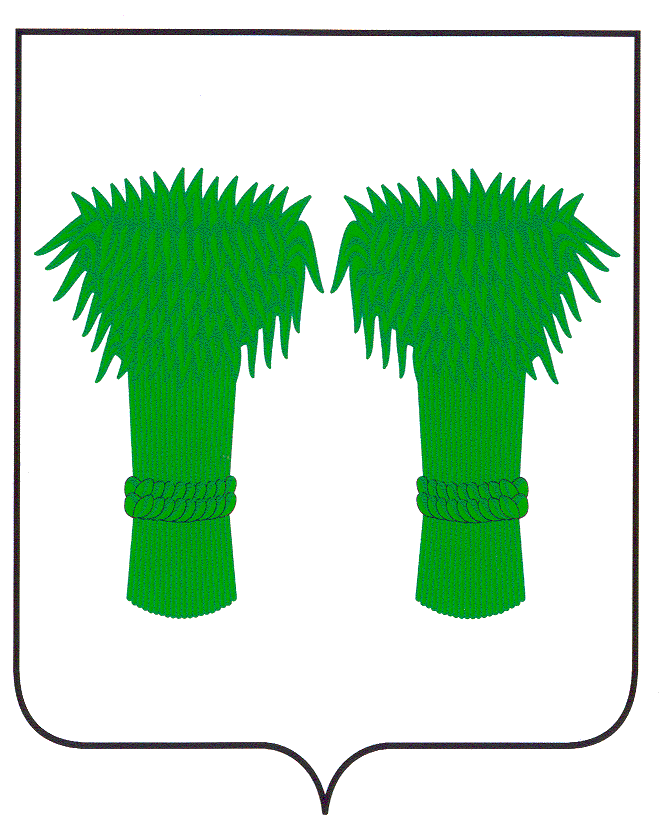  МУНИЦИПАЛЬНЫЙ  ВЕСТНИК                                       информационный бюллетень                                 Официальное издание районного Собрания депутатов и                               администрации Кадыйского муниципального районаРОССИЙСКАЯ   ФЕДЕРАЦИЯКОСТРОМСКАЯ   ОБЛАСТЬ	АДМИНИСТРАЦИЯ КАДЫЙСКОГО МУНИЦИПАЛЬНОГО РАЙОНАП О С Т А Н О В Л Е Н И Еот  05   апреля  2017г.                                                                                                                                                        № 85                                                                    О  проведении  месячника  пожарной    безопасности        на         территории                                                                                         Кадыйского муниципального районаВ соответствии с Планом основных мероприятий по вопросам гражданской обороны, защиты населения и территории от ЧС, обеспечения пожарной безопасности и безопасности людей на водных объектах Кадыйского муниципального района на 2017 год и  в целях дальнейшего совершенствования системы действий в чрезвычайных ситуациях в период мирного и военного времени, подготовки населения городского  и сельских поселений, предприятий и организаций к действиям при угрозе, возникновении  и предотвращения пожаров на территории Кадыйского муниципального района, руководствуясь Уставом Кадыйского муниципального района,постановляю:  1. В период с 15 апреля по 15 мая 2017 года провести на территории Кадыйского муниципального района месячник  пожарной безопасности.2. Рекомендовать главам городского п. Кадый и сельских поселений Кадыйского муниципального района:2.1. принять нормативно правовой акт о проведении месячника пожарной безопасности с 15 апреля по 15 мая 2017 года;2.2. разработать план мероприятий по проведению месячника пожарной безопасности на территории поселения;2.3. итоги проведения месячника представить в отдел по делам ГО, ЧС и мобилизационной работе администрации Кадыйского муниципального района в срок до 19 мая 2017 года.3. Рекомендовать начальнику ПП № 10 МО МВД России «Макарьевский» совместно с территориальным отделом надзорной деятельности по Макарьевскому и Кадыйскому районам, провести с населением профилактическую работу по предупреждению чрезвычайных ситуаций (пожаров) на территории Кадыйского муниципального района.4. Рекомендовать начальнику ПСЧ-27 п. Кадый:4.1. организовать проверки источников противопожарного водоснабжения Кадыйского муниципального района;4.2. организовать проведение инструктажа о мерах пожарной безопасности среди населения Кадыйского муниципального района.5. Рекомендовать руководителям предприятий и организаций всех форм собственности,  расположенных на территории Кадыйского муниципального района, в период проведения месячника по пожарной безопасности, принять исчерпывающие меры по приведению подведомственных объектов в соответствие с требованиями действующего законодательства в области обеспечения пожарной безопасности.  6. Итоги проведения месячника рассмотреть на заседании Комиссии по предупреждению и ликвидации чрезвычайных ситуаций и обеспечению пожарной безопасности Кадыйского муниципального района.7. Контроль за выполнением настоящего постановления возложить на первого заместителя главы администрации Кадыйского муниципального района.8. Постановление вступает в силу с момента  официального опубликования.Глава администрацииКадыйского муниципального района     В.В. ЗайцевРОССИЙСКАЯ ФЕДЕРАЦИЯКОСТРОМСКАЯ ОБЛАСТЬАДМИНИСТРАЦИЯ КАДЫЙСКОГО МУНИЦИПАЛЬНОГО РАЙОНАПОСТАНОВЛЕНИЕ   «    06   » апреля 2017 года                                                                                                                                                        № 86 О мерах по предупреждению и ликвидации  чрезвычайных       ситуаций,        вызванных лесоторфяными  пожарами,  на  территории  Кадыйского      муниципального        района      В целях предупреждения и ликвидации ЧС, связанных с возникновением лесных и лесоторфяных пожаров на территории Кадыйского муниципального района во время пожароопасного сезона, в соответствии со ст. 11 Федерального закона от 21.12.1994 года № 68-ФЗ «О защите населения и территорий от ЧС природного и техногенного характера», в соответствии с п. 7 ч.1 ст.15 Федерального закона от 06.10.2003 г № 131-ФЗ «Об общих принципах организации местного самоуправления в Российской Федерации», постановлениями Правительства Российской Федерации от 25 апреля 2012 г. N 390 «О противопожарном режиме», от 30 июня 2007 г. N 417 «Об утверждении Правил пожарной безопасности в лесах», руководствуясь Уставом Кадыйского муниципального района,постановляю:1. Общее руководство по координации действий органов местного самоуправления, предприятий и организаций по предупреждению и ликвидации ЧС, вызванных лесоторфяными пожарами, возложить на Комиссию по предупреждению и ликвидации чрезвычайных ситуаций и обеспечения пожарной безопасности Кадыйского муниципального
района (далее КЧС и ОПБ) - председатель комиссии - первый заместитель главы администрации Кадыйского муниципального района.2. Проведение профилактических противопожарных мероприятий на территории района, осуществлять:- в лесах, находящихся в ведении департамента лесного хозяйства Костромской области – ОГКУ «Кадыйский лесничество»;- в лесах, переданных на правах аренды - арендаторы лесного фонда;- в полосах отвода вдоль автомобильных дорог федерального, регионального или межмуниципального и местного значения -  ОГБУ «Костромаавтодор»;- на землях сельскохозяйственного назначения, прилегающих к лесному фонду - органы государственной власти, органы местного самоуправления, учреждения, организации, иные юридические лица независимо от их организационно-правовых форм и форм собственности, крестьянские (фермерские) хозяйства, общественные объединения, индивидуальные предприниматели, должностные лица, граждане Российской Федерации, иностранные граждане, лица без гражданства, владеющие, пользующиеся и (или) распоряжающиеся территорией, прилегающей к лесу,3.   Рекомендовать главам городского п. Кадый и сельских поселений Кадыйского муниципального района:        - проводить противопожарное обустройство населенных пунктов и объектов  экономики, прилегающих к лесным массивам, по согласованию с ОГКУ «Кадыйское лесничество»;- не допускать проведения неконтролируемых сельскохозяйственных палов травы на территории поселений. По каждому случаю неконтролируемого пала травы проводить расследование, нарушителей привлекать к административной ответственности;- обеспечить систематическое информирование населения о развитии лесопожарной обстановки. Совместно с работниками ОГКУ «Кадыйское лесничество» активизировать разъяснительную работу с населением по вопросам соблюдения мер пожарной безопасности при посещении лесных угодий и отдыхе на природе, действиям при обнаружении палов сухой травы и очагов возгорания в лесу;- запретить в течение пожароопасного сезона (период с момента схода снегового покрова в лесу до наступления устойчивой дождливой осенней погоды или образования снегового покрова) сжигание мусора и отходов в лесу, разведение костров в местах, не отведенных для этих целей;- распространить памятки населению по правилам поведения при посещении лесных угодий и отдыха на природе;- в каждом населенном пункте сформировать бригады по борьбе с  палами травы и тушению их при угрозе населенным пунктам,  совместно с работниками лесничеств провести инструктажи  по правилам техники безопасности при тушении пожара под роспись в специальном журнале.4. Рекомендовать директору ОГКУ «Кадыйское лесничество»:- оказать помощь в обучении технике безопасности при тушении лесных пожаров, личного состава лесопожарных команд, созданных на предприятиях и в организациях, согласно Оперативного плана борьбы с лесными пожарами;- с наступлением пожароопасного сезона установить наблюдение за пожарной обстановкой в подведомственных лесах, организовать дежурство в лесничествах и на предприятиях;- в договорах аренды предусматривать обязанности арендаторов по тушению лесных пожаров в арендованных участках лесного фонда;- запретить в течение пожароопасного сезона всем лесопользователям огневую очистку лесосек.5. Рекомендовать начальнику Кадыйского филиала ОГБУ «Костромаавтодор»:-  в срок до 15 мая 2017 года привести в соответствие с требованиями Правил пожарной безопасности в лесах Российской Федерации полосы отвода вдоль автомобильных дорог федерального, регионального или межмуниципального и местного значения, создать команду пожаротушения, закрепить за ней технику и средства пожаротушения.6. Рекомендовать начальнику ПП №10 МО МВД России «Макарьевский» с наступление пожароопасного сезона:- активизировать предупредительно - профилактическую работу по профилактике правонарушений в сфере охраны лесов от пожаров, в том числе используя возможности участковых уполномоченных полиции на своих административных участках;- отрабатывать комплекс оперативно - розыскных мероприятий, направленных на выявление лиц, совершающих преднамеренные поджоги;- организовать работу по своевременному расследованию дел по уничтожению и повреждению лесов пожарами и привлечению виновных к ответственности.7. Рекомендовать редактору районной газеты «Родной край»:- в течение пожароопасного сезона регулярно публиковать материалы о соблюдении пожарной безопасности в лесах и бережного отношения к лесу и древесно-кустарниковой растительности, оповещения о введении ограничений и запретов гражданами на посещение лесов и въезд в них транспортных средств.8. Председателю КЧС и ОПБ Кадыйского муниципального района:-  в периоды пожарных максимумов по условиям погоды запрещать посещение гражданами лесов и въезд в них транспортных средств, в случае необходимости - проведение определенных видов работ на отдельных участках лесного фонда;- при возникновении лесных пожаров на территории муниципального района обеспечить своевременную мобилизацию личного состава и техники на тушение лесных пожаров в соответствии с Оперативным планом борьбы с лесными пожарами, а также медицинское обслуживание и снабжение команд пожаротушения средствами передвижения и питанием.9. Начальнику отдела образования администрации Кадыйского муниципального района:-   активизировать профилактическую работу в образовательных учреждениях по вопросам бережного отношения к лесу и соблюдению правил пожарной безопасности в лесах;- провести разъяснительную работу с учащимися образовательных учреждений о недопустимости пала сухой травы в пожароопасный период.10. Контроль за исполнением настоящего постановления возложить на первого заместителя главы администрации Кадыйского муниципального  района.11. Постановление вступает в силу с момента  официального опубликования.Глава администрацииКадыйского муниципального района   В.В. Зайцев РОССИЙСКАЯ ФЕДЕРАЦИЯКОСТРОМСКАЯ ОБЛАСТЬАДМИНИСТРАЦИЯ  КАДЫЙСКОГО МУНИЦИПАЛЬНОГО РАЙОНАПОСТАНОВЛЕНИЕ06 апреля 2017 года                                                                                                                                                           №87Об утверждении Положения об оплате трудаМКУ «Единая дежурно – диспетчерскаяи хозяйственная  служба Кадыйского муниципального района»В соответствии со статьей 144, 145 Трудового кодекса Российской Федерации, статьей 86 Бюджетного кодекса Российской Федерации, статьей 53 Федерального закона от 06.10.2003 N 131-ФЗ "Об общих принципах организации местного самоуправления в Российской Федерации", статьями 6, 30, 31 Устава Кадыйского муниципального района и в целях упорядочения системы оплаты труда и обеспечения социальных гарантий работников муниципального казенного учреждения «Единая дежурно – диспетчерская и хозяйственная  служба Кадыйского муниципального района» (далее по тексту - Учреждение), ПОСТАНОВЛЯЮ:1. Утвердить Положение об оплате труда работников муниципального казенного учреждения «Единая дежурно-диспетчерская и хозяйственная служба Кадыйского муниципального района» (прилагается).2. Финансирование расходов, связанных с реализацией настоящего Положения, осуществлять в пределах средств, предусмотренных в бюджете Кадыйского муниципального района.3. Директору муниципального казенного учреждения «Единая дежурно-диспетчерская и хозяйственная служба Кадыйского муниципального района» принять соответствующие локальные нормативные акты, устанавливающие систему оплаты труда в учреждении в соответствии с настоящим Положением. 4. Контроль за исполнением настоящего постановления возложить руководителя аппарата администрации Кадыйского муниципального района С.С.Волкову.   5. Настоящее постановление вступает в силу  с момента опубликования и распространяет свое действие на правоотношения, возникшие с  01.04.2017 года.               Глава администрацииКадыйского муниципального района   В.В. ЗайцевПриложениек постановлению администрацииКадыйского муниципального района№  87   от 06 апреля 2017 г. Положения об оплате трудамуниципального казенного учреждения««Единая дежурно-диспетчерская и хозяйственная  служба»Кадыйского муниципального района» 
1. Общие положения1.1. Настоящее положение разработано в соответствии со статьей 144, 145 Трудового кодекса Российской Федерации, статьей 86 Бюджетного кодекса Российской Федерации, статьей 53 Федерального закона от 06.10.2003 N131-ФЗ "Об общих принципах организации местного самоуправления в Российской Федерации" и в целях упорядочения системы оплаты труда и обеспечения социальных гарантий работников муниципального казенного учреждения «Единая дежурно-диспетчерская и хозяйственная служба Кадыйского муниципального района» (далее по тексту - Учреждение).1.2. Основные принципы формирования системы оплаты труда работников Учреждения:- соблюдение гарантий, установленных Трудовым кодексом Российской Федерации, федеральными законами, законами Костромской области и иными нормативными правовыми актами Российской Федерации, Костромской области, администрации Кадыйского муниципального района;- применение индивидуального подхода к использованию различных видов стимулирующих выплат;- обеспечение результативности работы.	1.3 Настоящее положение утверждается (дополняется и изменяется) постановлением администрации Кадыйского муниципального района и определяет размеры, условия и порядок оплаты труда работников Учреждения.	1.4. Изменение системы оплаты труда работников Учреждения осуществляется в размерах и сроках в соответствии с муниципальными правовыми актами администрации Кадыйского муниципального района и в соответствии с иными нормативными правовыми актами Российской Федерации и Костромской области.2. Порядок и условия оплаты труда2.1. Заработная плата работников Учреждения включает в себя:- должностной оклад;- выплаты компенсационного характера;- выплаты стимулирующего характера.2.2. Должностной оклад руководителя Учреждения,определяемый трудовым договором, устанавливается в кратном отношении к среднему должностному окладу работников Учреждения, относимых к основному персоналу в соответствии с пунктом 2.2.1 настоящего Положения, по данным штатного расписания и может составлять до 2 (двух) размеров среднего должностного оклада. Должностной оклад руководителя Учрежденияутверждается нормативным актом главного распорядителя бюджетных средств - администрацией Кадыйского муниципального района.2.2.1. К основному персоналу Учреждения относятся работники, непосредственно обеспечивающие выполнение основных функций, для реализации которых создано учреждение: заведующий хозяйством, диспетчер, старший диспетчер2.3.  Должностной оклад заместителя, главного бухгалтера устанавливается соответственно на 10 и20 процентов ниже должностного оклада руководителя.2.4. Предельный размер соотношения среднемесячной заработной платы руководителя, заместителя, главного бухгалтера и средней заработной платы работников Учрежденияне может превышать2,5. Соотношение среднемесячной зарплаты руководителя,  заместителя, главного бухгалтера и остального персонала Учреждения рассчитывается на основании порядка, утвержденногоПостановлением Правительства РФ от 24.12.2007 N 922 "Об особенностях порядка исчисления средней заработной платы".2.5. Работникам Учреждения должностные оклады устанавливаются на основе требований к профессиональной подготовке и уровню квалификации, которые необходимы для осуществления профессиональной деятельности, с учетом сложности и объема выполняемой работы, согласно Приложения 1.	2.6. Штатное расписание  ежегодно утверждается приказом руководителя Учреждения после согласования с Учредителем и финансовым отделом администрации Кадыйского муниципального района.3. Условия, размеры и порядок осуществления выплат компенсационного характера3.1. Работникам Учреждения устанавливаются следующие виды выплат компенсационного характера:3.1.1. доплата за работу в ночное время;3.1.2. выплаты за работу в выходные и нерабочие праздничные дни в соответствии со статьей 153 Трудового кодекса Российской Федерации.3.1.3. доплата за увеличение объема работы или исполнение обязанностей временно отсутствующего  работника без освобождения от работы, определенной трудовым договором.3.2. Выплаты компенсационного характера устанавливаются в процентном отношении к должностному окладу, если иное не предусмотрено действующим законодательством.3.3. Конкретные размеры выплат компенсационного характера не могут быть ниже предусмотренных действующим законодательством.3.4. В случае, если работник полностью отработал месячную норму рабочего времени и выполнил трудовые обязанности, а начисленная заработная плата работника со всеми доплатами и надбавками меньше минимального размера оплаты труда, доведение заработной платы данного работника до минимального размера оплаты труда осуществляется посредством установления компенсационной доплаты.4. Порядок и условия установления выплат стимулирующего характера4.1. Выплаты стимулирующего характера устанавливаются к должностным окладам работников в виде надбавок и (или) фиксированных выплат в соответствии с утвержденным перечнем стимулирующих выплат.Перечень стимулирующих выплат устанавливается с учетом следующих условий:- соответствию перечню видов выплат стимулирующего характера;- соответствие уставным задачам учреждения;- необходимость определения качественных и количественных показателей для каждой конкретной выплаты стимулирующего характера, при достижении которых данные выплаты производятся.4.2. Перечень видов выплат стимулирующего характера:- выплаты (надбавки) засложность,напряженность, высокие достижения в труде;- выплаты (надбавки) за качество выполняемых работ;- выплаты (надбавки) за выслугу лет;- надбавка водителям за классность;.- премиальные выплаты (поощрения) по итогам работы;- иные выплаты.К основным показателям оценки эффективности труда работников относятся следующие показатели:- успешное, добросовестное и качественное исполнение профессиональных и должностных обязанностей;- профессионализм и оперативность при выполнении трудовых функций;- применение в работе современных форм и методов организации труда.	4.2.1. Выплаты (надбавки) за сложность,напряженность, высокие достижения в труде включает в себяежемесячную надбавку к должностному окладу за обеспечение высокого уровня оперативно-технической готовности, сложность, напряженность и особые условия труда, добросовестное и качественное исполнение должностных обязанностей, предусмотренных должностной инструкцией, и высокие личные профессиональные показатели. Надбавкапо конкретной должности устанавливается в размере до 150% должностного оклада;4.2.2. Выплаты (надбавки) за качество выполняемых работ включают в себяежемесячное денежное поощрение, которое выплачивается в целях повышения заинтересованности работников в результатах своего труда с учетом:а) четкости и своевременности выполнения распоряжений, указаний, поручений вышестоящих в порядке подчиненности руководителей;б) поддержания квалификации на уровне, достаточном для исполнения должностных обязанностей;в) соблюдения установленных правил внутреннего трудового распорядка.Поощрение по конкретной должности устанавливается  в размере до 150% должностного оклада.       Конкретный размер надбавок работникам Учреждения устанавливается приказом руководителя Учреждения, руководителю Учреждения Учредителем. Порядок, срок и условия установления, изменения или снижения размера надбавки за сложность, напряженность, высокие достижения в труде, определяются в соответствии с Положением об установлении ежемесячной надбавки за сложность, напряженность, высокие достижения в труде работникамМКУ «ЕДД и ХС Кадыйского района» (Приложение 2).4.2.3. Ежемесячная надбавка к должностному окладу за выслугу лет руководителюи работникам Учреждения, осуществляющим свою профессиональную деятельность по профессиям служащих,водителям, производится в следующих размерах:Стаж работы, дающий право на получение выплаты стимулирующего характера за выслугу лет, исчисляется в соответствии с Положением о порядке исчисления стажа работы работников муниципального казенного учреждения "Единая дежурно-диспетчерская  и хозяйственная служба Кадыйского муниципального района", дающее право на выплату ежемесячной процентной надбавки за выслугу лет к должностному окладу руководителюи работникам Учреждения, осуществляющим свою профессиональную деятельность по профессиям служащих. (Приложение 3).Стаж работы для определения ежемесячной надбавки для работников Учреждения, определяется комиссией.4.2.4. Надбавка за классность (1 и 2 класс) устанавливается при наличии в водительском удостоверении отметок о праве управления определенными категориями транспортных средств, в следующих размерах:- за 1 класс - 25 процентов должностного оклада (категории B, C, D, E);- за 2 класс - 10 процентов должностного оклада (категории B, C и только D или только E).Применение надбавки за классность не образует новый оклад и не учитывается при начислении иных стимулирующих и компенсационных выплат, устанавливаемых к должностному окладу.4.2.5. Премиальные выплаты по итогам работы.	Премирование работников Учреждения производится в соответствии с личным вкладом работника за общие результаты работы в размере до 25 процентов должностного оклада.       Ежемесячная премия по результатам работы, к профессиональному празднику и премии за выполнение особо важных, срочных и сложных заданий устанавливаются с учетом критериев, позволяющих оценить эффективность деятельности и личный вклад работника на основании Положения о премировании работников МКУ ««ЕДД и ХС Кадыйского района» (Приложение 4).Начисление и выплата премии работникам производится за фактически отработанное время, размер премии определяется в процентах к должностному окладу или в абсолютном размере. В случае применения дисциплинарного взыскания, недобросовестного отношения к работе и другие существенные упущения в работе работники Учреждения могут быть де премированы в полном объеме, либо частично, в зависимости от совершенного проступка.Премирование  руководителя Учреждения устанавливается Учредителем.Порядок, условия и размер выплат, указанных в настоящем разделе, устанавливаются коллективным договором или иным локальным нормативным актом муниципального учреждения и оформляются трудовым договором.4.2.6. Иные выплатыВ целях материального стимулирования и в пределах утвержденного фонда оплаты труда работникам Учреждения может выплачиваться материальная помощь (при рождении детей, при заключении брака, при юбилейных датах: 50, 55, 60, 70, 75 лет, в случае смерти близких родственников: супруг, супруга, отец, мать, дети).При предоставлении Работнику ежегодного оплачиваемого отпуска (части отпуска) по заявлению работника, подаваемому руководителю Учреждения, выплачивается материальная помощь в соответствии с Положением об оказании материальной помощи работникам МКУ «ЕДД и ХС Кадыйского района» (Приложение 5).5. Заключительные положения5.1.Повышение (индексация) заработной платы работников осуществляется в порядке, предусмотренном действующим законодательством.Приложение  1к Положениюоб оплате труда работниковМКУ «ЕДД и ХС Кадыйского района»Размеры
окладов работников муниципального казенного учреждения «Единая дежурно-диспетчерская  и хозяйственная служба Кадыйского муниципального района»Приложение 2к Положениюоб оплате труда работниковМКУ «ЕДД и ХС Кадыйского района»Положение
об установлении ежемесячной надбавки за сложность, напряженность, высокие достижения в труде работникам муниципального казенного учреждения ««Единая дежурно-диспетчерская и хозяйственная служба Кадыйского муниципального района»I. Общие положения1.1. Настоящее Положение определяет размеры, условия и порядок выплаты ежемесячной надбавки за сложность, напряженность, высокие достижения в труде работникам МКУ «ЕДДС и ХС Кадыйского района».1.2. Ежемесячная надбавка за сложность, напряженность, высокие достижения в труде работникам МКУ «ЕДДС и ХС Кадыйского района» устанавливается в целях материального стимулирования труда наиболее квалифицированных, компетентных, ответственных и инициативных работников:за выполнение работ, не предусмотренных должностными обязанностями по письменному приказу руководителя МКУ  «ЕДДС и ХС Кадыйского района»  в силу производственной необходимости;за особые условия труда:за сложность, напряженность, высокие достижения в труде.II. Размер ежемесячной надбавки за сложность, напряженность, высокие достижения в труде2.1. Ежемесячная надбавка за сложность, напряженность, высокие достижения в труде устанавливается в размере до 150% должностного оклада.2.2. Конкретный размер ежемесячной надбавки за сложность, напряженность, высокие достижения в труде руководителю МКУ «ЕДДС и ХС Кадыйского района»  устанавливается Учредителем, а в отношении работников МКУ «ЕДДС и ХС Кадыйского района»  - приказом руководителя.2.3. По решению Учредителя руководителю МКУ «ЕДДС и ХС Кадыйского района»  может быть увеличен либо снижен ранее установленный размер надбавки или прекращена ее выплата до истечения календарного года при невыполнении критериев выплаты надбавки, нарушениях трудовой дисциплины, при окончании выполняемой работы, не предусмотренной должностными обязанностями, а также при отсутствии средств на эти цели. Основанием для увеличения либо снижения размера или прекращения указанной надбавки является распоряжение Учредителя.2.4. Уменьшение размера ежемесячной надбавки за сложность, напряженность, высокие достижения в труде производится в соответствии со ст. 72Трудового кодекса Российской Федерации.III. Порядок установления ежемесячной надбавки за сложность, напряженность, высокие достижения в труде3.1. Ежемесячная надбавка за сложность, напряженность, высокие достижения в труде устанавливается при принятии работника на работу, при перемещении на другую работу и в ходе исполнения должностных обязанностей.3.2. Ежемесячная надбавка за сложность, напряженность, высокие достижения в труде устанавливается на конкретный период, но не более чем на год.3.3. Надбавки, установленные в соответствии с настоящим Положением, выплачиваются одновременно с заработной платой за истекший период и включаются в средний заработок для оплаты ежегодных отпусков и в других случаях, предусмотренных законодательством.Приложение 3к Положениюоб оплате труда работниковМКУ «ЕДД и ХС Кадыйского района»Положение
о порядке исчисления стажа работы работников муниципального казенного учреждения ««Единая дежурно-диспетчерская и хозяйственная служба Кадыйского муниципального района», дающее право на выплату ежемесячной процентной надбавки за выслугу лет1. При исчислении стажа работы, дающего право на получение ежемесячной процентной надбавки за выслугу лет в Учреждении, учитываются следующие периоды работы (службы):1.1. Для руководителя,работников Учреждения, осуществляющим свою профессиональную деятельность по профессиям служащих:1.1.1. Все время работы в организациях Министерства чрезвычайных ситуаций Российской Федерации (МЧС России), региональных центрах по делам гражданской обороны, чрезвычайным ситуациям и ликвидации последствий стихийных бедствий, соединениях и воинских частях гражданской обороны (в том числе до создания ГКЧС России и МЧС России), центральном аппарате МЧС России независимо от причины увольнения и длительности перерывов в работе, если другие условия не оговорены настоящим Положением.1.1.2. Наравне с работой в организациях МЧС России, региональных центрах по делам гражданской обороны, чрезвычайным ситуациям и ликвидации последствий стихийных бедствий, соединениях и воинских частях гражданской обороны, центральном аппарате МЧС России в стаж включается периоды работы:- в Российском корпусе спасателей;- в поисково-спасательных, аварийно-спасательных службах и подразделениях независимо от ведомственной подчиненности (в том числе туристских, альпинистских и других спасательных службах, пунктах, центрах и подразделениях, а также подразделениях (должностях) гражданской обороны учреждений, предприятий и организаций других министерств и ведомств);- для медицинского персонала - время работы в учреждениях и организациях здравоохранения Российской Федерации и бывшего Союза ССР.1.1.3. Время работы:- в воинских частях, учреждениях, на предприятиях и в организациях Министерства обороны РФ, Министерства внутренних дел Российской Федерации (в том числе, когда эти войска именовались по-другому) и в органах внутренних дел независимо от причин увольнения (кроме увольнения за виновные действия) и длительности перерывов в работе, если другие условия не оговорены настоящим Положением;- на выборных должностях и в качестве государственных (муниципальных, не муниципальных) служащих в федеральных органах власти, государственных органах исполнительной власти субъектов Российской Федерации и органах местного самоуправления.- на руководящих должностях, но не более 15 лет.- работа в ЕДЦС;- время обучения работников ЕДЦС в учебных заведениях, осуществляющих переподготовку, повышение квалификации, если они работали в учреждении до поступления на учебу;1.1.4. Периоды иной деятельности, а именно:- военная служба по контракту в Вооруженных Силах Российской Федерации и других войсках;- служба в качестве рядового и начальствующего состава в органах внутренних дел Российской Федерации и бывшего Союза ССР;- служба в качестве рядового и начальствующего состава в органах внутренних дел Российской Федерации и бывшего Союза ССР;- военная служба по призыву в Вооруженных Силах Российской Федерации из расчета один день воинской службы за два дня работы.1.2. для  водителей Учреждения:- время работы водителем в государственных и общественных организациях, предприятиях и учреждениях любой организационно-правовой формы собственности-  время прохождения военной службы.2. В стаж работы не включаются периоды отбывания исправительных работ и административного ареста, а также стаж работы при увольнении работника по соответствующим основаниям, установленным трудовым законодательством РФ, за совершение дисциплинарного проступка, то есть неисполнение или ненадлежащее исполнение работником по его вине возложенных на него трудовых обязанностей.3. В случаях, предусмотренных пунктом 1.4. настоящего Положения, днем увольнения с военной службы считается день исключения из списков личного состава воинской части приказом командира части.Действительная военная служба офицеров, прапорщиков, мичманов и военнослужащих сверхсрочной службы для исчисления стажа работы приравнивается к военной службе по контракту, а действительная срочная военная служба сержантов, старшин, солдат, матросов, призывавшихся на военную службу, а также период обучения курсантов в военно-учебных заведениях до заключения контракта - к военной службе по призыву.4. Для исчисления стажа работы, дающего право на установление процентной надбавки за выслугу лет в Учреждении, создается комиссия. Состав и порядок работы комиссии утверждается директором Учреждения.5. Основным документом для исчисления стажа работы, дающего право на получение надбавки за выслугу лет, является трудовая книжка, а для граждан, уволенных с военной службы в запас или отставку, - военный билет или другой документ, подтверждающий стаж работы (службы).6. В случаях, когда стаж работы не подтверждается записями в трудовой книжке, в подтверждение трудового стажа принимаются справки и иные документы, подтверждающие соответствующие периоды работы, выданные компетентными органами.7. Решение комиссии в отношении работника, стаж которого устанавливается, оформляется протоколом, направляется в Учреждение и доводится до работника  под роспись.8. Дела комиссии по установлению стажа работы передаются на хранение в Учреждение.9. Ежемесячная надбавка к должностному окладу за выслугу лет:- в размере 10% оклада (тарифной ставки) - от 1 до 5 лет;- в размере 15% оклада (тарифной ставки) - от 5 до 10 лет;- в размере 20% оклада (тарифной ставки) - от 10 до 15 лет;- в размере 30% оклада (тарифной ставки) - свыше 15 лет.Приложение 4к Положениюоб оплате труда работниковМКУ «ЕДД и ХС Кадыйского района»»Положение
о премировании работников муниципального казенного учреждения ««Единая дежурно-диспетчерская и хозяйственная служба Кадыйского муниципального района»I. Общие положения1.1. Настоящее Положение разработано в соответствии с ТрудовымкодексомРоссийской Федерации, в целях повышения эффективности деятельности и материальной заинтересованности работников Учреждения в решении возложенных на них задач.1.2. Положение определяет условия, показатели и основания назначения, размер и порядок выплаты ежемесячного денежного поощрения по результатам работы за месяц, к профессиональным праздникам, премии за выполнение особо важных и сложных заданий, а также порядок лишения или снижения размера денежного поощрения.1.3. Ежемесячное денежное поощрение по результатам работы за месяц, премии по результатам работы за месяц,к профессиональным праздникам, за выполнение особо важных и сложных заданий включаются в средний заработок при исчислении его во всех случаях (отпуск, назначение пенсии, пособий по временной нетрудоспособности и т.д.).II. Условия ежемесячного денежного поощрения2.1. Качественное и своевременное исполнение должностных обязанностей.2.2. Качественное и своевременное выполнение поручений главы Кадыйскогомуниципального района, руководителя  учреждения.2.3. Строгое соблюдение Правил внутреннего трудового распорядка.2.4. Соблюдение норм служебной этики.III. Размеры и сроки выплаты ежемесячного денежного поощрения по результатам работы за месяц3.1. Ежемесячное денежное поощрение по результатам работы за месяц (далее - поощрение) выплачивается  работникам Учреждения ежемесячно в размере 100% должностного оклада  за фактически отработанное время.3.2. Поощрение выплачивается за текущий месяц одновременно с заработной платой.3.3. Работникам, принятым на работу в расчетный период, а также полностью не проработавшим расчетный период (месяц) в связи с расторжением трудового договора по собственной инициативе либо по обстоятельствам, не зависящим от воли сторон, поощрение выплачивается исходя из фактически отработанного времени за расчетный период.3.4. Работникам, принятым на работу по срочному трудовому договору или с испытательным сроком, поощрение выплачивается на общих основаниях.3.5. За совмещение должностей или исполнение обязанностей временно отсутствующего работника на размер доплаты поощрение начисляется на общих основаниях.IV. Снижение размера денежного поощрения4.1. Размер поощрения работнику может быть снижен или работник может быть лишен его полностью:4.1.1. за неисполнение или некачественное исполнение обязанностей, предусмотренных должностной инструкцией;4.1.2. за нарушение трудовой дисциплины и Правил внутреннего трудового распорядка;4.1.3. за наличие обоснованных жалоб на работу;4.1.4. за несоблюдение норм служебной этики;4.1.5. за другие действия работника Учреждения, снижающие авторитет и эффективность работы ЕДДС.4.2. Лишение денежного поощрения или снижение его размера для руководителя Учреждения оформляется распоряжением Учредителя, а в отношении работников Учреждения - приказом руководителя, с обязательным указанием причины и должно производиться за тот период, в котором обнаружено неисполнение или ненадлежащее исполнение должностных обязанностей или нарушение Правил внутреннего трудового распорядка.V. Выплата премии за выполнение особо важных, срочных и сложных заданий	5.1. Работникам Учреждения может быть выплачена единовременная премия за выполнение особо важных, срочных и сложных заданий, за особые заслуги, высокие достижения в работе, активные действия по предупреждению чрезвычайных ситуаций, ликвидации стихийных бедствий, а также за долголетний, добросовестный труд.5.2. Выплата премий для руководителя Учреждения производится на основании распоряжения Учредителя, а в отношении работников  - приказом руководителя Учреждения.5.3. Размер премии максимальными размерами не ограничивается.VI. Премирование по результатам работы, к профессиональным праздникам6.1. Работникам Учреждения выплачивается премия по итогам работы за месяц.
Премия по итогам работы за месяц устанавливается на основании приказа руководителя Учреждения в размере до 25 % оклада (должностного оклада). Размер, показатели и условия указанной премии устанавливаются локальными нормативными актами Учреждения с учетом базовых показателей оценки качества и результатов труда работников:- выполнение плановых показателей деятельности Учреждения;- эффективное использование бюджетных средств;- своевременное и качественное выполнение особо важных заданий и поручений (особо сложных и ответственных работ);- освоение и внедрение в Учреждении передовых технологий, новых методов, форм и видов оказываемых услуг по профилю деятельности Учреждения. 6.2. Размер премии к профессиональному празднику конкретному работнику Учреждения устанавливается в зависимости от личного вклада в выполнение задач, стоящих перед Учреждением; и отработанного времени в соответствующий период, максимальным размером не ограничивается и выплачивается в фиксированной сумме или в процентном выражении руководителю Учреждения - на основании распоряжения Учредителя, работникам - на основании приказа руководителя Учреждения.Приложение 5к Положениюоб оплате труда работниковМКУ «ЕДД и ХС Кадыйского района»Положение
     об оказании материальной помощи работникам муниципального казенного учреждения ««Единая дежурно-диспетчерская и хозяйственная служба Кадыйского муниципального района»I. Общие положенияНастоящее Положение устанавливает основания и условия назначения, размеры и порядок выплаты материальной помощи работникам Учреждения.II. Основания и условия назначения2.1. Основанием назначения материальной помощи являются:2.1.1. Работнику:ежегодный оплачиваемый отпуск;стихийное бедствие;финансовые затруднения;смерть близкого родственника (детей, супруга, родителей);санаторно-курортное лечение;иные уважительные причины.2.1.2. Близким родственникам работника (родителям, детям, супругу):в случае смерти работника.2.2. Материальная помощь назначается работнику в период, принятый в качестве расчетного, - год.2.3. Работникам, проработавшим менее года, материальная помощь может быть выплачена с учетом отработанного времени на основании распоряжения Учредителя для руководителя, на основании приказа руководителя  - работникам.III. Размер материальной помощи3.1. Материальная помощь оказывается работнику в размере одного должностного оклада по занимаемой должности.Размер материальной помощи может быть увеличен отдельным работникам в особых случаях (регистрация брака, рождение ребенка, стихийные бедствия, утрата личного имущества, дорогостоящее лечение и т.д.).3.2. Материальная помощь работнику в связи со смертью близкого родственника назначается в размере до одного должностного оклада.3.3. Материальная помощь близкому родственнику работника  выплачивается только в случае смерти, наступившей при выполнении должностных обязанностей, назначается в размере до двух должностных окладов.IV. Порядок выплаты материальной помощи4.1. Выплата материальной помощи производится по личному заявлению работника.4.2. Материальная помощь оказывается работнику, как правило, при его уходе в отпуск.4.3. При увольнении работника по собственному желанию по уважительным причинам (выход на пенсию по возрасту или болезни, в связи с рождением ребенка, поступлением в учебное заведение, в связи с переводом мужа (жены) на работу в другую местность), а также при увольнении по пунктам 1, 5 статьи 83 ТК РФ (призыв на военную службу, признание работника полностью нетрудоспособным в соответствии с медицинским заключением), пункту 2 статьи81ТК РФ (сокращение численности или штата) материальная помощь может быть выплачена полностью или частично.4.4. Материальная помощь работнику в связи со смертью близкого родственника (родителей, супруга, детей) выплачивается при наличии копии свидетельства о смерти.4.5. Материальная помощь близкому родственнику (родителям, супругу, детям) работника выплачивается при наличии копии свидетельства о смерти и документа, подтверждающего родственные отношения.4.6. Материальная помощь руководителю выплачивается на основании распоряжения Учредителя, работникам - приказом руководителя. РОССИЙСКАЯ  ФЕДЕРАЦИЯКОСТРОМСКАЯ  ОБЛАСТЬАДМИНИСТРАЦИЯ КАДЫЙСКОГО МУНИЦИПАЛЬНОГО РАЙОНАПОСТАНОВЛЕНИЕ06 апреля  2017 года                                                                                                                                                                 № 88	В соответствии со статьями 16, 18, 275 Трудового кодекса Российской Федерации, Федеральным законам от 06.10.2003 N 131-ФЗ "Об общих принципах организации местного самоуправления в Российской Федерации» (в действующей редакции), руководствуясь УставомКадыйского муниципального района,постановляю:Утвердить Положение о квалификационных требованиях и порядке проведения конкурса на замещение вакантной должности директора муниципального казенного учреждения (прилагается).Контроль за исполнением настоящего постановления оставляю за собой.Настоящее постановление вступает в силу с момента опубликования.Глава администрацииКадыйского муниципального района	В.В.ЗайцевПОЛОЖЕНИЕо квалификационных требованияхо порядке проведения конкурса на замещение вакантной должности директора МКУ «Единая дежурно-диспетчерская и хозяйственная служба Кадыйского муниципального района»
1. Общие положения
1.1. Настоящим Положением в соответствии с Законом Российской Федерации от 06.10.2003 № 131-ФЗ «Об общих принципах организации местного самоуправления в Российской Федерации»,  статьей 275 Трудового кодекса Российской Федерации определяется квалификационные требования и порядок организации и проведения конкурса на замещение вакантной должности директора муниципального казенного учреждения (далее - Конкурс).Вакантной должностью признается незамещенная должность директора муниципального казенного учреждения (далее - вакантная должность).1.2. Право на участие в Конкурсе на замещение вакантной должности имеют граждане Российской Федерации не моложе 18 лет, владеющие государственным языком и соответствующие квалификационным требованиям к вакантной должности руководителя,  установленными постановлением Минтруда России от 21 августа . N 37 "Об утверждении Квалификационного справочника должностей руководителей, специалистов и других служащих".1.3. При проведении Конкурса оцениваются профессиональные, деловые и личностные качества претендентов на замещение вакантной должности.1.4. Основными задачами Конкурса являются:- отбор на альтернативной основе кандидатов, наиболее подготовленных для замещения  вакантной должности директора муниципального казенного учреждения (далее – Учреждение), из числа претендентов, представивших документы для участия в Конкурсе, на основании их способностей, профессиональной подготовки, стажа и опыта работы, а также иных качеств, выявленных в результате проведения Конкурса.Конкурс призван обеспечивать равные права граждан Российской Федерации на замещение вакантной должности директора Учреждения.II. Квалификационные требования 2.1. Требования к образованию и обучению.Гражданин, претендующим на должность руководителя муниципального казенного учреждения должен иметь:высшее образование;стаж работы на руководящих должностях не менее 5 лет. 2.2. Гражданин, претендующий на должность руководителя муниципального казенного учреждения, должен знать:отраслевую специфику деятельности учреждения.основы гражданского, трудового, налогового и бюджетного законодательства;основы управления организациями;правила и нормы охраны труда.2.3. Гражданин, претендующий на должность руководителя, должен обладать навыками работы:- со служебными документами и компьютерными программами, необходимыми для исполнения служебных обязанностей2.4. В исключительных случаях на должность директора МКУ «Единая дежурно-диспетчерская и хозяйственная служба Кадыйского муниципального района»может быть назначен гражданин, не соответствующий квалификационным требованиям, установленных пунктом  2.1. настоящего Положения, но обладающий необходимыми знаниями и навыками: наличие у гражданина, претендующего на должность директора, среднего специального образования и стаж оперативной работы - не менее 3 лет на оперативных должностях в системе комплексной безопасности населения и территорий, а также наличие знаний и навыков, указанных в пунктах 2.2, 2.3 настоящего ПоложенияВ целях применения настоящего пункта к исключительным случаям относится: отсутствие заявлений от лиц, соответствующих требованиям, указанным в п.2.1. настоящего Положения,  либо такие заявления отклонены конкурсной комиссией
III. Образование и состав конкурсной комиссииДля проведения Конкурса формируется конкурсная комиссия в количестве не менее пяти членов: председателя, заместителя председателя, секретаря и двух членов комиссии.Персональный состав конкурсной комиссии утверждается постановлением администрации  Кадыйского муниципального района.Состав конкурсной комиссии формируется таким образом, чтобы была исключена возможность возникновения конфликта интересов, которые могли бы повлиять на принимаемые конкурсной комиссией решения.3.2. Организацию работы конкурсной комиссии осуществляет секретарь. Секретарь конкурсной комиссии осуществляет подготовку материалов для заседания Конкурсной комиссии, необходимого для заседания, технического оборудования, уведомляет членов конкурсной комиссии о дате, времени и месте проведения заседания.Заседание конкурсной комиссии проводит председатель, а в его отсутствие - заместитель председателя.Конкурсная комиссия правомочна решать вопросы, отнесенные к ее компетенции, предусмотренные настоящим Положением, если на заседании присутствует не менее двух третей ее состава.Заседание конкурсной комиссии проводится при наличии не менее двух претендентов.Заседание конкурсной комиссии считается правомочным, если на нем присутствует не менее двух третей от общего числа ее членов. Решение конкурсной комиссии по результатам проведения Конкурса принимается открытым голосованием простым большинством голосов ее членов, присутствующих на заседании.При равенстве голосов решающим является голос председателя конкурсной комиссии.Решение конкурсной комиссии принимается в отсутствие претендента и является основанием для принятия решения о назначении его на вакантную должность либо отказа в таком назначении.Результаты голосования конкурсной комиссии оформляются решением (протоколом), которое подписывается председателем, секретарем и членами комиссии, принявшими участие в заседании.3.3. Комиссия вправе привлекать к работе специалистов-экспертов.
IV. Порядок проведения конкурса
	4.1. Для проведения Конкурса необходимо участие не менее двух претендентов. При проведении Конкурса кандидатам гарантируется равенство прав в соответствии с Конституцией Российской Федерации.4.2. Конкурс проводится в форме конкурса документов и личного собеседования с претендентами. 4.3. Конкурс на замещение вакантной должности объявляется постановлением администрации  Кадыйского муниципального района.Председатель конкурсной комиссии публикует объявление о приеме документов для участия в Конкурсе в официальных  средствах массовой информации не позднее 15календарных дней до начала проведения Конкурса.Объявление должно содержать информацию о дате, времени, месте и условиях проведения конкурса.4.4. Претенденты   на замещение вакантной должности представляют в администрацию Кадыйского муниципального района следующие документы:заявление на имя Главы Кадыйского муниципального района о допуске к участию в конкурсе (приложение 1);собственноручно заполненную и подписанную анкету установленной формы с фотографией (приложение 2);копию паспорта или заменяющего его документа (соответствующий документ предъявляется лично по прибытии на Конкурс);документы о профессиональном образовании, о повышении квалификации, о присвоении ученого звания и их копии;копию трудовой книжки, заверенную по месту работы (службы), и иные документы о подтверждении стажа работы (службы);свидетельство ИНН и копию;свидетельство пенсионного страхования и копию;документ об отсутствии у гражданина заболевания, препятствующего поступлению на должность руководителя.согласие на обработку персональных данных (приложение 3);иные документы (по желанию).4.5. Несвоевременное либо неполное представление документов, указанных в п. 4.4 настоящего Положения, а также представление ложных сведений являются основанием для вынесения конкурсной комиссией решения о недопущении претендента  к участию в Конкурсе.4.6. Гражданин не допускается к участию в Конкурсе в случае:признания его недееспособным или ограниченно дееспособным решением суда, вступившим в законную силу;лишения его права занимать руководящие должности в течение определенного срока решением суда, вступившим в законную силу;наличия на день проведения конкурса непогашенной или неснятой судимостиутраты гражданства Российской Федерации.4.7.Если к окончанию срока приема конкурсных документов поступила одна заявка или не поступило ни одной заявки, Конкурс признается  несостоявшимся. Принимается решение  о переносе даты проведения Конкурса не более чем на 30 дней и о продлении срока приема заявок.4.8. Если в результате проведения конкурса не были выявлены претенденты, отвечающие предъявляемым требованиям по должности, на замещение которой был объявлен Конкурс, комиссия принимает решение о проведении повторного Конкурса.4.9. После всестороннего, полного и объективного изучения представленных документов, профессиональных и личностных качеств претендентов в соответствии с избранными формами оценки конкурсная комиссия принимает решение о победителе Конкурса.4.10. Решение конкурсной комиссии принимается большинством голосов от общего числа ее членов открытым голосованием в отсутствие претендентов.При равенстве голосов решающим является голос председателя конкурсной комиссии.4.11. Результаты голосования и решение конкурсной комиссии заносятся в протокол, который составляется в одном экземпляре и подписывается председателем, секретарем и членами конкурсной комиссии, принявшими участие в заседании.Каждому претенденту сообщается о результатах Конкурса в письменной форме в течение трех  рабочих дней с момента принятия соответствующего решения. 4.12. Решение конкурсной комиссии является основанием для назначения на соответствующую должность директора Учреждения  либо отказа в таком назначении.Главе Кадыйскогомуниципального района Костромской области______________________________________________________________________________________________________________________________________________________________________________________________(от кого: фамилия, имя, отчество, год рождения,образование, адрес места жительства, телефон)Заявление*Прошу допустить к участию в конкурсе на замещение вакантнойдолжности _____________________________________________________________________________(наименование вакантной должности)Приложение (перечень представленных документов):________________________________________________, на _____ листах;________________________________________________, на _____ листах;________________________________________________, на _____ листах;________________________________________________, на _____ листах;________________________________________________, на _____ листах;________________________________________________, на _____ листах;________________________________________________, на _____ листах;________________________________________________, на _____ листах;________________________________________________, на _____ листах;________________________________________________, на _____ листах;________________________________________________, на _____ листах._________________                                                                              __________________(дата) (подпись)──────────────────────────────Примечание* Заявление оформляется в рукописном видеПриложение 2К Положению о квалификационных требованияхи порядке проведения конкурса на замещение вакантной должности директора МКУ «Единая дежурно-диспетчерская и хозяйственная служба Кадыйского муниципального района»А Н К Е Т А(заполняется собственноручно)11. Выполняемая работа с начала трудовой деятельности (включая учебу в высших и средних специальных учебных заведениях, военную службу, работу по совместительству, предпринимательскую деятельность и т.п.).При заполнении данного пункта необходимо именовать организации так, как они назывались в свое время, военную службу записывать с указанием должности и номера воинской части.12. Государственные награды, иные награды и знаки отличия_______________________________________________________________________________________________________13. Ваши близкие родственники (отец, мать, братья, сестры и дети), а также муж (жена), в том числе бывшие.Если родственники изменяли фамилию, имя, отчество, необходимо также указать их прежние фамилию, имя, отчество.14. Ваши близкие родственники (отец, мать, братья, сестры и дети), а также муж (жена), в том числе бывшие, постоянно проживающие за границей и (или) оформляющие документы для выезда на постоянное место жительства в другое государство____________________________________________________________________________________________________
                                                                                       (фамилия, имя, отчество,с какого времени они проживают за границей)15. Пребывание за границей (когда, где, с какой целью)  16. Отношение к воинской обязанности и воинское звание  17. Домашний адрес (адрес регистрации, фактического проживания), номер телефона (либо иной вид связи)  18. Паспорт или документ, его заменяющий  (серия, номер, кем и когда выдан)19. Наличие заграничного паспорта  (серия, номер, кем и когда выдан)20. Номер страхового свидетельства обязательного пенсионного страхования (если имеется)
21. ИНН (если имеется)  22. Дополнительные сведения (участие в выборных представительных органах, другая информация, которую желаете сообщить о себе)  На проведение в отношении меня проверочных мероприятий согласен (согласна).Приложение 3К Положению о квалификационных требованияхи порядке проведения конкурса на замещение вакантной должности директора МКУ «Единая дежурно-диспетчерская и хозяйственная служба Кадыйского муниципального района»Согласие на обработку персональных данных                                                                                        В Администрацию Кадыйского муниципального района157980, п.Кадый, ул.Центральная, д.3Я, ______________________________________________________________, даю администрации Кадыйского  муниципального района (адрес: п.Кадый, ул.Центральная, д.3) своё согласие на обработку своих персональных данных с использованием средств автоматизации и без использования средств автоматизации на: систематизацию, накопление, хранение, уточнение (обновление, изменение), использование, распространение (передачу), обезличивание, блокировку и уничтожение своих персональных данных и проведения в отношении меня проверки достоверности представленных мной сведений соответствующими органами.Согласие дано на обработку следующих персональных данных:- фамилия, имя, отчество;- сведения об изменении фамилии, имени, отчества;- год, число и месяц рождения;- место рождения, домашний адрес (адрес регистрации, фактического проживания);- сведения о гражданстве;- сведения о наличии судимости;- сведения о семейном положении;- сведения о месте работы, занимаемой должности;- сведения о классном чине федеральной гражданской службы, дипломатическом ранге, воинском или специальном звании, классном чине правоохранительной службы, классном чине гражданской службы субъекта Российской Федерации, квалификационном разряде государственной службы, классном чине муниципальной службы;- сведения об образовании, в том числе послевузовском профессиональном образовании, с указанием года окончания учебного заведения, наименования учебного заведения, специальности и квалификации по диплому;- сведения о наличии ученой степени, звания;- сведения о повышении квалификации, переподготовке, стажировке, подготовке;- сведения о наличии или отсутствии знаний иностранных языков, уровне знаний иностранных языков;- сведения о наградах и званиях;- сведения о трудовой деятельности;- сведения о воинской обязанности;- данные паспорта или иного документа, удостоверяющего личность;- сведения о заболеваниях, в том числе сведения о недееспособности, ограниченной дееспособности;- сведения об исполнении обязательств по договорам кредита и иным гражданско-правовым договорам;- иные сведения, отражающие деловую репутацию;- сведения о причастности к деятельности экстремистских организаций либо совершении действий, содержащих в себе признаки экстремистской деятельности;- сведения о наличии фактов уголовного преследования гражданина.Согласие выдано на срок проведения конкурса на замещения вакантной должности.Подтверждаю, что ознакомлен с положением о защите персональных данных, права и обязанности в области защиты персональных данных мне разъяснены.______________20____                                                                                  ________________УтвержденоПостановлением администрации Кадыйского муниципального района от 12.04.2017 года № 90ИЗВЕЩЕНИЕО проведении аукциона по продаже земельного участка, расположенногона территории Кадыйского муниципального района Костромской области,государственная собственность на которые не разграничена Настоящее извещение, вносимые в него изменения, извещение об отказе от проведения аукциона размещаются на официальном сайте торгов в сети «Интернет» по адресу: www.torgi.gov.ru (далее – официальный сайт торгов) и опубликовываются в информационно-правовом бюллетене Кадыйского муниципального района.АДМИНИСТРАЦИЯ КАДЫЙСКОГО МУНИЦИПАЛЬНОГО РАЙОНА КОСТРОМСКОЙ ОБЛАСТИобъявляет о проведении 22 мая 2017 года в 10 часов 00 минут по московскому времени по адресу: п.Кадый, ул.Центральная,д.3(актовый зал) аукциона по продаже земельного участка, расположенного по адресу: местоположение установлено относительно ориентира, расположенного за пределами участка. Ориентир д. № 5. Участок находится примерно в  от ориентира по направлению на юг. Почтовый адрес ориентира: Костромская область, р-н Кадыйский, п.Текун, ул.Старая Почтовая ,государственная собственность на который не разграничена. 1. Организатор аукциона: Администрация Кадыйского муниципального района Костромской области; место нахождения: 157980, Костромская область, п.Кадый, ул.Центральная, д. 3; телефон (49442) 34005. 2. Аукцион проводится в соответствии со статьями 39.11, 39.12 Земельного кодекса Российской Федерации, на основании постановления Администрация Кадыйского муниципального района от 12.04.2017 № 90 «О проведении аукциона по продаже земельного участка, местоположение установлено относительно ориентира, расположенного за пределами участка. Ориентир д. №5. Участок находится примерно в  от ориентира по направлению на юг. Почтовый адрес ориентира: Костромская область, р-н Кадыйский, п.Текун, ул.Старая Почтовая»3. Аукцион является открытым по составу участников и форме подачи заявок.4. Характеристика предмета аукциона:- местоположение установлено относительно ориентира, расположенного за пределами участка. Ориентир д. № 5. Участок находится примерно в  от ориентира по направлению на юг. Почтовый адрес ориентира: Костромская область, р-н Кадыйский, п.Текун, ул.Старая Почтовая;- площадь: 150 квадратных метров;	- кадастровый номер: 44:05:110601:632;- категория земель: земли населённых пунктов;- разрешенное использование: для магазина;- ограничения/обременения: отсутствуют- технические условия и информация о плате за подключение: электроснабжение от филиала ПАО «МРСК Центра» - «Костромаэнерго» от 13.04.2017 № КМ/Р19/32, Начальная цена земельного участка: 82 000 (Восемьдесят две тысячи) рублей.Шаг аукциона – 2460 (Две тысячи четыреста шестьдесят) рублей; Размер задатка – 16 400 (Шестнадцать тысяч четыреста) рублей.5. Критерий определения победителя аукциона: наибольшая цена земельного участка.6. Организатор аукциона вправе отказаться от проведения аукциона в случае выявления обстоятельств, предусмотренных пунктом 8 статьи 39.11 Земельного кодекса Российской Федерации. Извещение об отказе от проведения аукциона размещается на официальном сайте торгов в течение трех дней со дня принятия данного решения. В течение трех дней со дня принятия решения об отказе в проведении аукциона организатор аукциона обязан известить участников аукциона об отказе в проведении аукциона и возвратить его участникам внесенные задатки.7. Порядок внесения и возврата задатков: Задаток вносится до подачи заявки по следующим реквизитам: Получатель:Администрация  Кадыйского муниципального района Костромской области, л/с 05413004340) ИНН 4412000617, КПП 441201001; расчётный счёт 40302810834693000130; банк получателя: Отделение Кострома г. Кострома, БИК 043469001;ОКТМО 34610432 назначение платежа: «задаток за участие в аукционе по продаже земельного участка местоположение установлено относительно ориентира, расположенного за пределами участка. Ориентир д. № 5. Участок находится примерно в  от ориентира по направлению на юг. Почтовый адрес ориентира: Костромская область, р-н Кадыйский, п.Текун,ул.Старая Почтовая». В назначении платежа должно быть указано местоположение земельного участка.Задаток должен поступить на лицевой счет организатора аукциона до дня окончания приема заявок, т.е  до 15 мая 2017 года. Документом, подтверждающим поступление задатка, является выписка из лицевого счета организатора аукциона.Задаток засчитываются в оплату приобретаемого земельного участка в случаях, если:- задаток внесен лицом, признанным победителем аукциона, - задаток внесен лицом, признанным единственным участником аукциона, с которым договор купли-продажи заключается в соответствии с пунктами 13, 14 статьи 39.12 Земельного кодекса Российской Федерации,- задаток внесен лицом, признанным участником аукциона, и данное лицо является единственным принявшим участие в аукционе участником, с которым договор купли-продажи заключается в соответствии с пунктом 20 статьи 39.12 Земельного кодекса Российской Федерации.8. Порядок приема заявок. Для участия в аукционе претендент представляет организатору аукциона (лично или через своего представителя) заявку на участие в аукционе по форме, приведенной в приложении 1, начиная с 14 апреля 2017 года в рабочие дни с 08 часов 00 минут до 12 часов 00 минут и с 13 часов 00 минут до 17 часов 00 минут по московскому времени, по адресу: 157980, Костромская область, п.Кадый, ул.Центральная, д. 3 каб. 4. Приём заявок на участие в аукционе прекращается 15 мая 2017 года в 10 часов 00 минут по московскому времени.Заявка составляется в 2 экземплярах, один из которых остается у организатора аукциона, другой - у претендента. К заявке на участие прилагаются следующие документы:- копии документов, удостоверяющих личность (для физических лиц);- платежный документ с отметкой банка об исполнении, подтверждающий внесение задатка. Претендент имеет право подать только одну заявку на участие в аукционе. 9. Порядок и срок отзыва заявок.Претендент имеет право отозвать принятую организатором аукциона заявку до дня окончания срока приема заявок, уведомив об этом в письменной форме организатора аукциона.10. Порядок определения участников. Заявки на участие в аукционе рассматриваются организатором аукциона с участием членов аукционной комиссии 15 мая 2017 года в 13 часов 00 минут по московскому времени в месте нахождения организатора аукциона (кабинет 4). На основании результатов рассмотрения заявок на участие в аукционе организатором аукциона в присутствии членов аукционной комиссии принимается одно из следующих решений:- о допуске к участию в аукционе заявителя и о признании заявителя участником аукциона;- об отказе заявителю в допуске к участию в аукционе, которые оформляются протоколом рассмотрения заявок на участие в аукционе. Протокол должен содержать сведения о заявителях, допущенных к участию в аукционе и признанных участниками аукциона, датах подачи заявок, внесенных задатках, а также сведения о заявителях, не допущенных к участию в аукционе, с указанием причин отказа в допуске к участию в нем.Заявитель не допускается к участию в аукционе в следующих случаях:- непредставление необходимых для участия в аукционе документов или представление недостоверных сведений;- не поступление задатка на дату рассмотрения заявок на участие в аукционе;- подача заявки на участие в аукционе лицом, которое в соответствии с настоящим Кодексом и другими федеральными законами не имеет права быть участником конкретного аукциона, покупателем земельного участка;- наличие сведений о заявителе, об учредителях (участниках), о членах коллегиальных исполнительных органов заявителя, лицах, исполняющих функции единоличного исполнительного органа заявителя, являющегося юридическим лицом, в реестре недобросовестных участников аукциона.Заявителям, признанным участниками аукциона, и заявителям, не допущенным к участию в аукционе, организатор аукциона направляет или вручает под расписку уведомления о принятых в отношении них решениях не позднее дня, следующего после дня подписания протокола рассмотрения заявок на участие в аукционе.Протокол рассмотрения заявок на участие в аукционе подписывается организатором аукциона не позднее чем в течение одного дня со дня их рассмотрения и размещается на официальном сайте не позднее чем на следующий день после дня подписания протокола одновременно с протоколом о результатах аукциона.Заявитель, признанный участником аукциона, становится участником аукциона с даты подписания организатором аукциона протокола рассмотрения заявок. 11. Порядок проведения аукциона и определения победителя. Аукцион проводится организатором аукциона в присутствии членов аукционной комиссии и участников аукциона (их представителей) 22 мая 2017 года в 10 часов 00 минут по московскому времени в месте нахождения организатора аукциона (кабинет 4). В аукционе могут участвовать только претенденты, признанные участниками аукциона. Аукцион ведет аукционист. Организатор аукциона непосредственно перед началом проведения аукциона регистрирует явившихся на аукцион участников аукциона (их представителей). При регистрации участникам аукциона (их представителям) выдаются пронумерованные билеты (далее - билеты);Аукцион проводится в следующем порядке:а) аукцион начинается с оглашения аукционистом начала проведения аукциона, наименования земельного участка, его основных характеристик и начальной цены, "шага аукциона" и порядка проведения аукциона.б) участники аукциона после оглашения аукционистом начальной цены земельного участка и каждой очередной цены поднимают билеты в случае, если готовы купить земельный участок в соответствии с этой ценой;в) участникам аукциона выдаются пронумерованные билеты, которые они поднимают после оглашения аукционистом начальной цены земельного участка и каждой очередной цены в случае, если готовы купить земельный участок в соответствии с этой ценой;г) каждую последующую цену аукционист назначает путем увеличения текущей цены на "шаг аукциона". После объявления очередной цены аукционист называет номер билета участника аукциона, который первым поднял билет, и указывает на этого участника аукциона. Затем аукционист объявляет следующую цену в соответствии с "шагом аукциона";д) при отсутствии участников аукциона, готовых купить земельный участок в соответствии с названной аукционистом ценой, аукционист повторяет эту цену 3 раза.Если после троекратного объявления очередной цены ни один из участников аукциона не поднял билет, аукцион завершается. Победителем аукциона признается тот участник аукциона, номер билета которого был назван аукционистом последним;е) по завершении аукциона аукционист объявляет о продаже земельного участка, называет цену и номер билета победителя аукциона.Результаты аукциона оформляются протоколом, который составляет организатор аукциона. Протокол о результатах аукциона составляется в двух экземплярах, один из которых передается победителю аукциона, а второй остается у организатора аукциона. В протоколе указываются:- сведения о месте, дате и времени проведения аукциона;- предмет аукциона, в том числе сведения о местоположении и площади земельного участка;- сведения об участниках аукциона, о начальной цене предмета аукциона, последнем и предпоследнем предложениях о цене предмета аукциона;- наименование и место нахождения (для юридического лица), фамилия, имя и (при наличии) отчество, место жительства (для гражданина) победителя аукциона и иного участника аукциона, который сделал предпоследнее предложение о цене предмета аукциона;- сведения о последнем предложении о цене предмета аукциона (цена приобретаемого в собственность земельного участка).Протокол о результатах аукциона размещается на официальном сайте торгов в течение одного рабочего дня со дня подписания данного протокола. 12. Порядок заключения договора купли-продажи земельного участка (Приложение 2).В случаях, если аукцион признан несостоявшимся и только один заявитель признан участником аукциона, если по окончании срока подачи заявок на участие в аукционе подана только одна заявка на участие в аукционе и заявитель, подавший указанную заявку, соответствуют всем требованиям и указанным в извещении о проведении аукциона условиям аукциона, Администрация Кадыйского муниципального района Костромской области в течение десяти дней со дня подписания протокола рассмотрения заявок на участие в аукционе направляет заявителю три экземпляра подписанного проекта договора купли-продажи земельного участка. При этом договор купли-продажи земельного участка заключается по начальной цене предмета аукциона. В десятидневный срок со дня составления протокола о результатах аукциона Администрация  Кадыйского муниципального района Костромской области направляет победителю аукциона или единственному принявшему участие в аукционе его участнику три экземпляра подписанного проекта договора купли-продажи. При этом договор купли-продажи земельного участка заключается по цене, предложенной победителем аукциона, или в случае заключения указанного договора с единственным принявшим участие в аукционе его участником по начальной цене предмета аукциона. Не допускается заключение указанного договора ранее чем через десять дней со дня размещения информации о результатах аукциона на официальном сайте. Если договор купли-продажи земельного участка в течение тридцати дней со дня направления победителю аукциона проекта указанного договора не был им подписан и представлен в Администрацию Кадыйского муниципального района Костромской области, Администрация предлагает заключить указанный договор иному участнику аукциона, который сделал предпоследнее предложение о цене предмета аукциона, по цене, предложенной победителем аукциона. 13. Аукцион признается не состоявшимся в случаях, если:- на основании результатов рассмотрения заявок на участие в аукционе принято решение об отказе в допуске к участию в аукционе всех заявителей или о допуске к участию в аукционе и признании участником аукциона только одного заявителя,- по окончании срока подачи заявок на участие в аукционе подана только одна заявка на участие в аукционе или не подано ни одной заявки на участие в аукционе,- в аукционе участвовал только один участник,- при проведении аукциона не присутствовал ни один из участников аукциона,- после троекратного объявления предложения о начальной цене предмета аукциона не поступило ни одного предложения о цене предмета аукциона, которое предусматривало бы более высокую цену предмета аукциона.14. Осмотр земельного участка осуществляется претендентами самостоятельно по месту нахождения участка либо в течение срока приема заявок по желанию претендента с представителем Организатора аукциона по предварительному обращению к Организатору аукциона по тел. (49442)3-40-05.15. Подробно с кадастровым паспортом земельного участка, техническими условиями и информацией о плате за подключение можно ознакомиться по месту приема заявок в течение срока приема заявок.Глава администрацииКадыйского муниципального района    В.В.ЗайцевРОССИЙСКАЯ ФЕДЕРАЦИЯКОСТРОМСКАЯ ОБЛАСТЬАДМИНИСТРАЦИЯ КАДЫЙСКОГО МУНИЦИПАЛЬНОГО РАЙОНАРАСПОРЯЖЕНИЕ  «  13 » апреля   2017  года                                                                                                                                    №  88-рО внесение изменений в распоряжение администрации Кадыйского муниципального района № 49-ра от 02.03.2015 года В соответствии с распоряжением администрации Костромской области от 31 марта 2017 года № 45-ра «О внесении изменений в распоряжение администрации Костромской области от 13.02.2016 года № 34-ра», в целях актуализации плана первоочередных мероприятий по обеспечению устойчивого развития экономики и социальной стабильности в Кадыйском муниципальном районе Костромской области, руководствуясь Уставом муниципального образования Кадыйский  муниципальный район Костромской области, Внести изменения в распоряжение администрации Кадыйского муниципального района № 49-ра от 02.03.2015 года «Об утверждении плана первоочередных мероприятий по обеспечению устойчивого развития экономики и социальной стабильности в Кадыйском муниципальном районе Костромской области в 2015 году  и на период 2016-2017 годов» ( в редакции распоряжения администрации от 24.05.2016 года № 143-ра).Приложение  - план первоочередных мероприятий по обеспечению устойчивого развития экономики и социальной стабильности в Кадыйском муниципальном районе Костромской области в 2016 году  и на период 2017-2018 годов изложить  в новой редакции.Контроль за исполнением настоящего распоряжения возложить на заместителя главы администрации Кадыйского муниципального района по социально-экономическим вопросам Большакова Е.Ю.   4. Настоящее распоряжение вступает в силу со дня его подписания и подлежит официальному опубликованию. Глава администрации Кадыйскогомуниципального района     В.В.Зайцев                                                                 Приложениеутверждено распоряжением администрацииКадыйского муниципального районаот «13 » апреля 2017  г. №  88-р    ПЛАНпервоочередных мероприятий по обеспечению устойчивого развития экономики и социальной стабильности в Кадыйском  районе Костромской области в 2016 году и на период 2017-2018 годовI. Общие положенияПлан первоочередных мероприятий по обеспечению устойчивого развития экономики и социальной стабильности в Кадыйском  районе Костромской области в 2016 году и на период 2017-2018 годов  (далее - План) предусматривает реализацию мер, направленных на повышение сбалансированности бюджета с безусловным исполнением социальных обязательств и перераспределением финансовых ресурсов с учетом необходимости решения наиболее острых проблем в экономике района. Основные мероприятия плана сформированы на основе пяти приоритетов: это активизация экономического роста, поддержка отраслей экономики, обеспечение социальной стабильности, мониторинг и контроль ситуации в экономике и социальной сфере, исполнение бюджета Кадыйского муниципального района и собираемость налогов.План нацелен на обеспечение устойчивости экономики и социальной стабильности в период наиболее сильного влияния неблагоприятной внешнеэкономической и внешнеполитической конъюнктуры. В 2016-2018 годах будут реализованы меры, направленные на стабилизацию работы системообразующих и социально-значимых предприятий, достижение сбалансированности на рынке труда, смягчение последствий роста цен на социально значимые товары и услуги для семей с низким уровнем доходов, достижение макроэкономической стабильности в среднесрочной перспективе.Для обеспечения макроэкономической стабильности в районе потребуется содействие продвижению и привлечению новых инвестиционных проектов, поиск новых рынков сбыта продукции местных товаропроизводителей, сохранение объема социальных услуг и повышение их качества, совершенствование процедур заказа для государственных и муниципальных нужд.II. План мероприятийРОССИЙСКАЯ ФЕДЕРАЦИЯКОСТРОМСКАЯ ОБЛАСТЬАДМИНИСТРАЦИЯ КАДЫЙСКОГО МУНИЦИПАЛЬНОГО РАЙОНАПОСТАНОВЛЕНИЕ12 апреля 2017 года                                                                                                                                                          № 91О создании рабочей группы по межведомственному взаимодействию при подготовке и проведениигосударственнойитоговой аттестации в 2016-2017учебном годуВ целях обеспечения качественного проведения государственной итоговой аттестации выпускников 9 и 11 классов образовательных организаций Кадыйского муниципального района, руководствуясь Уставом Кадыйского муниципального района, ПОСТАНОВЛЯЮ:Создать рабочую группу по межведомственному взаимодействию при подготовке и проведении государственной итоговой аттестации выпускников 9 и 11 классов в 2016-2017 учебном году.Утвердить состав рабочей группы согласно приложению.Контроль за выполнением настоящего постановления возложить на заместителя главы администрации по социально-экономическим вопросам.Настоящее постановление вступает в силу с момента официального опубликования.Глава администрации Кадыйского муниципального района В.В. ЗайцевПриложение к постановлению администрацииКадыйского муниципального районаот 12 апреля 2017 года № 91Состав рабочей группы по межведомственному взаимодействию при подготовке и проведении государственной итоговой аттестации выпускников 9 и 11 классов в 2016-2017 учебном году1. Большаков Е.Ю. – заместитель главы администрации Кадыйского муниципального района по социально-экономическим вопросам.2. Бубенова Т.Ю. – начальник отдела образования администрации Кадыйского муниципального района.3. Краснова Н.И.. – ведущий эксперт отдела образования, муниципальный координатор ГИА.4. Пушкарева Е.М.. – директор МКОУ Кадыйской СОШ.5. Трохачев В.В. – инспектор ТО НД Макарьевского и Кадыйского районов (по согласованию).6. Нечаева В.Ф. – главный врач ОГБУЗ «Кадыйская РБ» (по согласованию).7. Кузьмичев С.В. – начальник ПП №10 МО МВД России «Макарьевский» (по согласованию). РОССИЙСКАЯ ФЕДЕРАЦИЯКОСТРОМСКАЯ ОБЛАСТЬСОБРАНИЕ ДЕПУТАТОВ КАДЫЙСКОГО МУНИЦИПАЛЬНОГО РАЙОНАРЕШЕНИЕ09  марта 2017г.                                                                                                                                                                     № 136 О внесении  изменений и дополнений в Устав муниципального образования Кадыйский муниципальный район  Костромской области	В целях приведения Устава Кадыйского муниципального района Костромской области в соответствие с действующим законодательством, руководствуясь Федеральным законом от 06.10.2003 г. № 131-ФЗ «Об общих принципах организации местного самоуправления в Российской Федерации», Федеральным законом от 21.07.2005 г. № 97-ФЗ «О государственной регистрации уставов муниципальных образований», Уставом муниципального образования Кадыйский муниципальный район Костромской области, Положением о порядке организации проведения публичных слушаний в Кадыйском муниципальном районе Костромской области, Собрание депутатов  решило:1. Внести в Устав муниципального образования Кадыйский муниципальный район Костромской области», принятый решением Собрания депутатов Кадыйского района от 21.06.2005 г. № 42 (в редакции решений Собрания депутатов от 31.05.2006 г. № 38; от 30.01.2007 г. № 104; от 31.10.2007г. № 158; от 01.11.2008г. № 250; от 06.03.2009г. №277; от 22.12.2009г. №363; от 03.08.2010г. № 436;от 01.03.2011г. №50; от 30.05.2012г.№170;от 03.04.2013г. № 248; от 27.02.2015г. №406; от 31.03.2016г. № 57) изменения и дополнения следующего содержания:1.1. пункт 11 части 1 статьи 7 изложить в следующей редакции:«11) организация предоставления общедоступного и бесплатного дошкольного, начального общего, основного общего, среднего общего образования по основным общеобразовательным программам в муниципальных образовательных организациях (за исключением полномочий по финансовому обеспечению реализации основных общеобразовательных программ в соответствии с федеральными государственными образовательными стандартами), организация предоставления дополнительного образования детей в муниципальных образовательных организациях (за исключением дополнительного образования детей, финансовое обеспечение которого осуществляется органами государственной власти субъекта Российской Федерации), создание условий для осуществления присмотра и ухода за детьми, содержания детей в муниципальных образовательных организациях, а также осуществление в пределах своих полномочий мероприятий по обеспечению организации отдыха детей в каникулярное время, включая мероприятия по обеспечению безопасности их жизни и здоровья;».1.2.Часть 1 статьи 7.1. дополнить пунктом 12 следующего содержания:« 12) осуществление мероприятий в сфере профилактики правонарушений, предусмотренных Федеральным законом «Об основах системы профилактики правонарушений в Российской Федерации.».1.3. Пункт 1 части 2 статьи 15 изложить в следующей редакции: «1) проект Устава муниципального района, а также проект муниципального нормативного правового акта о внесении изменений и дополнений в данный Устав, кроме случаев, когда в Устав муниципального района вносятся изменения в форме точного воспроизведения положений Конституции Российской Федерации, федеральных законов,  Устава Костромской области или законов Костромской области  в целях приведения данного Устава в соответствие с этими нормативными правовыми актами;».1.4. Часть 5 статьи 21 изложить в следующей редакции:«5. В случае отсутствия главы муниципального района, невозможности выполнения им своих обязанностей, а также досрочного прекращения полномочий главы муниципального района либо применения к нему по решению суда мер процессуального принуждения в виде заключения под стражу или временного отстранения от должности его полномочия временно исполняет первый заместитель главы администрации муниципального района, а в случае отсутствия последнего – заместитель главы администрации района по социально-экономическим вопросам.».1.5. Часть 2 статьи 23.1изложить в следующей редакции:«2. Положения пунктов 2-5, 7-9 и 15 части 1 настоящей статьи распространяются на лиц, замещающих муниципальные должности на постоянной основе.Положения пункта 12 настоящей статьи распространяются на лиц, замещавших муниципальные должности на постоянной основе и в этот период достигших пенсионного возраста или потерявших трудоспособность.».1.6. Часть 2 статьи 29.1 изложить в следующей редакции:«2. Полномочия депутата  прекращаются досрочно в случае несоблюдения ограничений, установленных Федеральным законом от 06.10.2003 г. № 131-ФЗ «Об общих принципах организации местного самоуправления в Российской Федерации.».1.7. Часть 1.3 статьи 30 изложить в следующей редакции:«1.3. Администрация муниципального района наделена полномочиями на осуществление муниципального контроля в соответствии с действующим законодательством. К ее полномочиям относятся:организация и осуществление муниципального контроля на соответствующей территории. Перечень видов муниципального контроля и органов местного самоуправления, уполномоченных на их осуществление, ведется в порядке, установленном Собранием депутатов муниципального района;организация и осуществление регионального государственного контроля (надзора), полномочиями по осуществлению которого наделены органы местного самоуправления;разработка административных регламентов осуществления муниципального контроля в соответствующих сферах деятельности, разработка в соответствии с типовыми административными  регламентами, утверждаемыми уполномоченными органами исполнительной власти Костромской области, административных регламентов осуществления регионального государственного контроля (надзора), полномочиями по осуществлению которого наделены органы местного самоуправления. Разработка и принятие указанных административных регламентов осуществляются в порядке, установленном нормативными правовыми актами Костромской области;организация и проведение мониторинга эффективности муниципального контроля в соответствующих сферах деятельности, показатели и методика проведения которого утверждаются Правительством Российской Федерации;осуществление иных предусмотренных федеральными законами, законами и иными нормативными правовыми актами Костромской области полномочий.К отношениям, связанным с осуществлением муниципального контроля, организацией и проведением проверок юридических лиц и, индивидуальных предпринимателей, принимаются положения Федерального закона от 26.12.2008 № 294-ФЗ «О защите прав юридических лиц и индивидуальных предпринимателей при осуществлении государственного контроля (надзора) и муниципального контроля».».1.8. Статью 51 дополнить частью 6 следующего содержания:«6. Положения настоящей статьи  не применяются в случаях, если федеральными законами установлен иной порядок организации и проведения контроля (надзора) за деятельностью органов местного самоуправления и должностных лиц органов местного самоуправления, а также к мероприятиям по контролю (надзору), проводимым должностными лицами органов федеральной службы безопасности.».1.9. Часть 1 статьи 53 изложить в новой  редакции:« 1. Проект Устава муниципального района, проект муниципального правового акта о внесении изменений и дополнений в Устав муниципального района не позднее чем за 30 дней до дня рассмотрения вопроса о принятии Устава муниципального района, внесении изменений и дополнений в Устав муниципального района подлежат официальному опубликованию (обнародованию) с одновременным опубликованием (обнародованием) установленного Собранием депутатов муниципального района порядка учета предложений по проекту указанного Устава, проекту указанного муниципального правового акта, а также порядка участия граждан в его обсуждении. Не требуется официальное опубликование (обнародование) порядка учета предложений по  проекту муниципального правового акта о внесении изменений и дополнений в Устав муниципального района, а также порядка участия граждан в его обсуждении в случае, когда в Устав муниципального района вносятся изменения в форме точного воспроизведения положений Конституции Российской Федерации, федеральных законов, Устава Костромской области или законов Костромской области в целях приведения данного Устава в соответствие с этими нормативными правовыми актами.».2. Направить настоящее решение на государственную регистрацию в Управление Минюста России по Костромской области.3. Настоящее решение вступает в силу со дня опубликования после государственной регистрации.Глава Кадыйского   муниципального района                                                           Председатель    Собрания  депутатов                                                                                                                                               В.В.Зайцев                                                                                                                   М.В.Аристова Стаж работыРазмер надбавки (в процентах)от 1 года до 5 лет10от 5 до 10 лет15от 10 до 15 лет20свыше 15 лет30NКвалификационные уровниКвалификационные уровниДолжности, отнесенные к квалификационным уровнямБазовый окладКд коэффициент по должности1. Профессиональная квалификационная группа "общеотраслевые должности служащих второго уровня"1. Профессиональная квалификационная группа "общеотраслевые должности служащих второго уровня"1. Профессиональная квалификационная группа "общеотраслевые должности служащих второго уровня"1. Профессиональная квалификационная группа "общеотраслевые должности служащих второго уровня"1. Профессиональная квалификационная группа "общеотраслевые должности служащих второго уровня"1. Профессиональная квалификационная группа "общеотраслевые должности служащих второго уровня"1.11-й квалификационный уровень1-й квалификационный уровеньДиспетчер32001,01.22-й квалификационный уровень2-й квалификационный уровеньСтарший  диспетчер32001,11.32-й квалификационный уровень2-й квалификационный уровеньЗаведующий хозяйством32001,32. Общеотраслевые профессии рабочих2. Общеотраслевые профессии рабочих2. Общеотраслевые профессии рабочих2. Общеотраслевые профессии рабочих2. Общеотраслевые профессии рабочих2. Общеотраслевые профессии рабочих2.1.2.1.1 разрядУборщик служебных помещений23321,02.1.2.1.1 разрядУборщик территории23321,02.2.2.2.4 разрядВодитель автомобиля43711,06Приложениек постановлению администрации Кадыйского муниципального района от 06.04.2017 г. № 88Приложение 1К Положению о квалификационных требованияхи порядке проведения конкурса на замещение вакантной должности директора МКУ «Единая дежурно-диспетчерская и хозяйственная служба Кадыйского муниципального района»Место
для
фотографииМесто
для
фотографии1.1.ФамилияФамилияМесто
для
фотографииМесто
для
фотографииИмяМесто
для
фотографииМесто
для
фотографииОтчествоОтчествоМесто
для
фотографииМесто
для
фотографии2. Если изменяли фамилию, имя или отчество,
то укажите их, а также когда, где и по какой причине изменяли2. Если изменяли фамилию, имя или отчество,
то укажите их, а также когда, где и по какой причине изменяли2. Если изменяли фамилию, имя или отчество,
то укажите их, а также когда, где и по какой причине изменяли2. Если изменяли фамилию, имя или отчество,
то укажите их, а также когда, где и по какой причине изменяли3. Число, месяц, год и место рождения (село, деревня, город, район, область, край, республика, страна)3. Число, месяц, год и место рождения (село, деревня, город, район, область, край, республика, страна)3. Число, месяц, год и место рождения (село, деревня, город, район, область, край, республика, страна)3. Число, месяц, год и место рождения (село, деревня, город, район, область, край, республика, страна)4. Гражданство (если изменяли, то укажите, когда и по какой причине, если имеете гражданство другого государства – укажите)4. Гражданство (если изменяли, то укажите, когда и по какой причине, если имеете гражданство другого государства – укажите)4. Гражданство (если изменяли, то укажите, когда и по какой причине, если имеете гражданство другого государства – укажите)4. Гражданство (если изменяли, то укажите, когда и по какой причине, если имеете гражданство другого государства – укажите)5. Образование (когда и какие учебные заведения окончили, номера дипломов)Направление подготовки или специальность по диплому
Квалификация по диплому5. Образование (когда и какие учебные заведения окончили, номера дипломов)Направление подготовки или специальность по диплому
Квалификация по диплому5. Образование (когда и какие учебные заведения окончили, номера дипломов)Направление подготовки или специальность по диплому
Квалификация по диплому5. Образование (когда и какие учебные заведения окончили, номера дипломов)Направление подготовки или специальность по диплому
Квалификация по диплому6. Послевузовское профессиональное образование: аспирантура, адъюнктура, докторантура (наименование образовательного или научного учреждения, год окончания)
Ученая степень, ученое звание (когда присвоены, номера дипломов, аттестатов)6. Послевузовское профессиональное образование: аспирантура, адъюнктура, докторантура (наименование образовательного или научного учреждения, год окончания)
Ученая степень, ученое звание (когда присвоены, номера дипломов, аттестатов)6. Послевузовское профессиональное образование: аспирантура, адъюнктура, докторантура (наименование образовательного или научного учреждения, год окончания)
Ученая степень, ученое звание (когда присвоены, номера дипломов, аттестатов)6. Послевузовское профессиональное образование: аспирантура, адъюнктура, докторантура (наименование образовательного или научного учреждения, год окончания)
Ученая степень, ученое звание (когда присвоены, номера дипломов, аттестатов)7. Какими иностранными языками и языками народов Российской Федерации владеете и в какой степени (читаете и переводите со словарем, читаете и можете объясняться, владеете свободно)7. Какими иностранными языками и языками народов Российской Федерации владеете и в какой степени (читаете и переводите со словарем, читаете и можете объясняться, владеете свободно)7. Какими иностранными языками и языками народов Российской Федерации владеете и в какой степени (читаете и переводите со словарем, читаете и можете объясняться, владеете свободно)7. Какими иностранными языками и языками народов Российской Федерации владеете и в какой степени (читаете и переводите со словарем, читаете и можете объясняться, владеете свободно)8. Классный чин федеральной гражданской службы, дипломатический ранг, воинское или специальное звание, классный чин правоохранительной службы, классный чин гражданской службы субъекта Российской Федерации, квалификационный разряд государственной службы, квалификационный разряд или классный чин муниципальной службы (кем и когда присвоены)8. Классный чин федеральной гражданской службы, дипломатический ранг, воинское или специальное звание, классный чин правоохранительной службы, классный чин гражданской службы субъекта Российской Федерации, квалификационный разряд государственной службы, квалификационный разряд или классный чин муниципальной службы (кем и когда присвоены)8. Классный чин федеральной гражданской службы, дипломатический ранг, воинское или специальное звание, классный чин правоохранительной службы, классный чин гражданской службы субъекта Российской Федерации, квалификационный разряд государственной службы, квалификационный разряд или классный чин муниципальной службы (кем и когда присвоены)8. Классный чин федеральной гражданской службы, дипломатический ранг, воинское или специальное звание, классный чин правоохранительной службы, классный чин гражданской службы субъекта Российской Федерации, квалификационный разряд государственной службы, квалификационный разряд или классный чин муниципальной службы (кем и когда присвоены)9. Были ли Вы судимы, когда и за что (заполняется при поступлении на государственную гражданскую службу Российской Федерации)9. Были ли Вы судимы, когда и за что (заполняется при поступлении на государственную гражданскую службу Российской Федерации)9. Были ли Вы судимы, когда и за что (заполняется при поступлении на государственную гражданскую службу Российской Федерации)9. Были ли Вы судимы, когда и за что (заполняется при поступлении на государственную гражданскую службу Российской Федерации)10. Допуск к государственной тайне, оформленный за период работы, службы, учебы, его форма, номер и дата (если имеется)10. Допуск к государственной тайне, оформленный за период работы, службы, учебы, его форма, номер и дата (если имеется)10. Допуск к государственной тайне, оформленный за период работы, службы, учебы, его форма, номер и дата (если имеется)10. Допуск к государственной тайне, оформленный за период работы, службы, учебы, его форма, номер и дата (если имеется)Месяц и годМесяц и годДолжность с указанием
организацииАдрес
организации
(в т.ч. за границей)поступленияуходаДолжность с указанием
организацииАдрес
организации
(в т.ч. за границей)Степень родстваФамилия, имя,
отчествоГод, число, месяц и место рожденияМесто работы (наименование и адрес организации), должностьДомашний адрес (адрес регистрации, фактического проживания)«»20 г.	ПодписьМ.П.Фотография и данные о трудовой деятельности, воинской службе и об учете оформляемого лица соответствуют документам, удостоверяющим личность, записям в трудовой книжке, документам об образовании и воинской службе.«»20 г.(подпись, фамилия работника кадровой службы)(подпись, фамилия работника кадровой службы)№
п/пНаименование
мероприятияВид документаСрок
исполнения*Ответственный
исполнительФинансирование
в 2017 году (оценка)Финансирование
в 2017 году (оценка)Ожидаемый
результат№
п/пНаименование
мероприятияВид документаСрок
исполнения*Ответственный
исполнительобъем, тыс. рублейисточникиОжидаемый
результат1. Активизация экономического роста1. Активизация экономического роста1. Активизация экономического роста1. Активизация экономического роста1. Активизация экономического роста1. Активизация экономического роста1. Активизация экономического роста1. Активизация экономического ростаСтабилизационные мерыСтабилизационные мерыСтабилизационные мерыСтабилизационные мерыСтабилизационные мерыСтабилизационные мерыСтабилизационные мерыСтабилизационные меры1)пересмотр приоритетности мероприятий муниципальных программ Кадыйского муниципального района Костромской области, ведомственных целевых программ Костромской области проекты постановлений администрации Кадыйского муниципального районаежегодноАдминистрация Кадыйского муниципального района, отдел по экономике, имущественно-земельным отношениям, размещению муниципального заказа, ценообразованию, предпринимательству и защите прав потребителей.--перераспределение средств местного бюджета на приоритетные направления2)сокращение расходов бюджета Кадыйского муниципального района, не относящихся к первоочередным и неотложнымПроект постановления администрации Кадыйского муниципального районаежегодноАдминистрация Кадыйского муниципального района, финансовый отдел.--сокращение дефицита местного бюджета 3)Установление на 2016 год, в целях обеспечения первоочередных расходов местного бюджета особенностей доведения лимитов бюджетных обязательствРешение Собрания депутатов2017 годАдминистрация Кадыйского муниципального района, финансовый отделсокращение дефицита местного бюджета4)Обеспечение режима экономного расходования средств, запрет на выплаты премий работникам аппарата за счет экономии по бюджетной смете, ужесточение контроля за расходами на связь и иными расходами на содержание аппарата.Решение Собрания депутатов2017 годАдминистрация Кадыйского муниципального района, финансовый отдел, отдел по экономике, имущественно-земельным отношениям, размещению муниципального заказа, ценообразованию, предпринимательству и защите прав потребителей.сокращение дефицита местного бюджета5)Осуществление диагностики расходной части местного бюджета с целью определения резервов оптимизации. Утверждение месячных кассовых планов исполнения местного бюджета и установление предельных объемов финансирования главным распорядителям бюджетных средств исходя из необходимости обеспечения первоочередных расходов местного бюджета.Решение Собрания депутатов2017-2018 годыАдминистрация Кадыйского муниципального района, финансовый отдел, отдел по экономике, имущественно-земельным отношениям, размещению муниципального заказа, ценообразованию, предпринимательству и защите прав потребителей--сокращение дефицита местного бюджета6)Мониторинг за состоянием исполнения основных показателей местного бюджета исходя из недопущения просроченной кредиторской задолженности бюджета по первоочередным социально-значимым расходам и его сбалансированности.Решение Собрания депутатовАдминистрация Кадыйского муниципального района, финансовый отдел.сокращение дефицита местного бюджета7)Недопущение наращивания кредиторской задолженности по обязательствам местного бюджета в 2017 году.Решение Собрания депутатов2017-2018 годыАдминистрация Кадыйского муниципального района, финансовый отдел.сокращение дефицита местного бюджета8)информационное обеспечение процесса приватизации государственного и муниципального имущества, продажи земельных участков либо права на заключение договоров аренды земельных участковинформационные сообщения в средствах массовой информации и телекоммуника-ционных сетях2017 – 2018 годыОтдел по экономике, имущественно-земельным отношениям, размещению муниципального заказа, ценообразованию, предпринимательству и защите прав потребителей--расширение круга потенциальных покупателей и арендаторов9)привлечение потенциальных инвесторов, с учетом существующих свободных земельных участков, производственных мощностей и ресурсовинициативные письма,презентации, размещение информации на инвестиционном портале Костромской области2017 – 2018 годыОтдел по экономике, имущественно-земельным отношениям, размещению муниципального заказа, ценообразованию, предпринимательству и защите прав потребителей--создание новых предприятий и производств в Кадыйском районе  Костромской областиМеры по импортозамещению и поддержке несырьевого экспортаМеры по импортозамещению и поддержке несырьевого экспортаМеры по импортозамещению и поддержке несырьевого экспортаМеры по импортозамещению и поддержке несырьевого экспортаМеры по импортозамещению и поддержке несырьевого экспортаМеры по импортозамещению и поддержке несырьевого экспортаМеры по импортозамещению и поддержке несырьевого экспортаМеры по импортозамещению и поддержке несырьевого экспорта10)поддержка экспортоориентированных предприятий Костромской области в деревообрабатывающей отрасли, текстильной промышленности, таких как ООО»Кадыйский фанерный завод», ООО «Биовуд», ООО «Текстиль –Восток»участие в бизнес-миссиях, выставках, ярмарках2017 – 2018 годыОтдел по экономике, имущественно-земельным отношениям, размещению муниципального заказа, ценообразованию, предпринимательству и защите прав потребителей--увеличение рынков сбыта продукции предприятий Кадыйского муниципального района Костромской области 11)расширения каналов сбыта отечественных продовольственных товаров путем развития многоформатной розничной торговли (магазины «шаговой доступности», мобильные, нестационарные торговые объекты, ярмарки «выходного дня», строительство мини рынков)Проекты НПА Кадыйского муниципального района2017 годОтдел по экономике, имущественно-земельным отношениям, размещению муниципального заказа, ценообразованию, предпринимательству и защите прав потребителей.Отдел сельского хозяйства и продовольствия.--обеспечение доступности продуктов питания для населенияСнижение издержек бизнесаСнижение издержек бизнесаСнижение издержек бизнесаСнижение издержек бизнесаСнижение издержек бизнесаСнижение издержек бизнесаСнижение издержек бизнесаСнижение издержек бизнеса12)предоставление земельных участков для комплексного освоения и реализации инвестиционных проектов с льготной ставкой арендной платыпроект постановления администрации Кадыйского муниципального района2017 – 2018 годыАдминистрация Кадыйского муниципального района, отдел по экономике, имущественно-земельным отношениям, размещению муниципального заказа, ценообразованию, предпринимательству и защите прав потребителей.--повышение экономического потенциала территорий Кадыйского района, Костромской областиПоддержка малого и среднего предпринимательства Костромской областиПоддержка малого и среднего предпринимательства Костромской областиПоддержка малого и среднего предпринимательства Костромской областиПоддержка малого и среднего предпринимательства Костромской областиПоддержка малого и среднего предпринимательства Костромской областиПоддержка малого и среднего предпринимательства Костромской областиПоддержка малого и среднего предпринимательства Костромской областиПоддержка малого и среднего предпринимательства Костромской области13)корректировка действующих порядков оказания поддержки субъектов малого и среднего предпринимательства Кадыйского района Костромской областипроекты постановлений администрации Кадыйского муниципального районадо 1 июня 2017 годаАдминистрация Кадыйского муниципального района, отдел по экономике, имущественно-земельным отношениям, размещению муниципального заказа, ценообразованию, предпринимательству и защите прав потребителей,--поддержка социально ориентированных, импортозависимых производств14)Обеспечение контроля за соблюдением регулируемых цен и тарифовПроекты НПА Кадыйского муниципального районаВ течение годаОтдел архитектуры, строительства, ЖКХ, дорожного хозяйства, транспорта, природных ресурсов и охраны окружающей средыподдержка социально ориентированных предприятий2. Поддержка отраслей экономики2. Поддержка отраслей экономики2. Поддержка отраслей экономики2. Поддержка отраслей экономики2. Поддержка отраслей экономики2. Поддержка отраслей экономики2. Поддержка отраслей экономики2. Поддержка отраслей экономикиАгропромышленный комплексАгропромышленный комплексАгропромышленный комплексАгропромышленный комплексАгропромышленный комплексАгропромышленный комплексАгропромышленный комплексАгропромышленный комплекс15)реализация инвестиционных проектов в сфере агропромышленного комплекса Костромской области (производство мяса и мясопродуктов, молока и молокопродуктов, овощей закрытого грунта). соглашения с инвесторами2017 – 2018 годыОтдел по экономике, имущественно-земельным отношениям, размещению муниципального заказа, ценообразованию, предпринимательству и защите прав потребителей. Отдел сельского хозяйства и продовольствия.--рост самообеспеченности региона сельскохозяйственными и пищевыми продуктами, производимыми в Костромской области16)проведение районных агропромышленных ярмарок, участие в областных ярмаркахраспоряжение администрации Кадыйского муниципального района, приказы департамента агропромышлен-ного комплекса Костромской области2017 – 2018 годы Отдел по экономике,  имущественно-земельным отношениям, размещению муниципального заказа, ценообразованию, предпринимательству и защите прав потребителей. Отдел сельского хозяйства и продовольствия.--расширение рынков сбыта продукции агропромышленных предприятий Кадыйского района Костромской областиЖилищное строительство и жилищно-коммунальное хозяйствоЖилищное строительство и жилищно-коммунальное хозяйствоЖилищное строительство и жилищно-коммунальное хозяйствоЖилищное строительство и жилищно-коммунальное хозяйствоЖилищное строительство и жилищно-коммунальное хозяйствоЖилищное строительство и жилищно-коммунальное хозяйствоЖилищное строительство и жилищно-коммунальное хозяйствоЖилищное строительство и жилищно-коммунальное хозяйство17)привлечение застройщиков для строительства жилья экономического классаинициативные письма,презентации, размещение информации на сайте2017 – 2018 годыОтдел архитектуры, строительства, ЖКХ, дорожного хозяйства, транспорта, природных ресурсов и охраны окружающей среды--формирование рынка доступного по стоимости жилья 18)передача в концессию объектов коммунальной инфраструктуры муниципальных унитарных предприятий, деятельность которых признана неэффективнойконцессионные соглашения2017 - 2018 годыОтдел архитектуры, строительства, ЖКХ, дорожного хозяйства, транспорта, природных ресурсов и охраны окружающей среды--сокращение единовременной нагрузки на бюджет Кадыйского муниципального района Костромской области, привлечение частных инвестиций в традиционно государственные сферы деятельности, создание дополнительных рабочих мест19)модернизация уличного освещения в д.Паньковомуниципальные энергосервисные контракты с инвесторами 2017 - 2018 годыАдминистрация Паньковского сельского поселения 49,3 т.р. местные и областной бюджеты снижение расходов на благоустройство по оплате электрической энергии и обслуживанию уличного освещения при сохранении объемов финансирования на срок окупаемости (2 - 3 года)Промышленность и топливно-энергетический комплексПромышленность и топливно-энергетический комплексПромышленность и топливно-энергетический комплексПромышленность и топливно-энергетический комплексПромышленность и топливно-энергетический комплексПромышленность и топливно-энергетический комплексПромышленность и топливно-энергетический комплексПромышленность и топливно-энергетический комплекс20)реконструкция, модернизация и строительство объектов теплоэнергетики, расположенных на территории Кадыйского района. Модернизация котельной № 7, замена электрокотла на твердотопливный в котельной «Сельхозуправления»Муниципальная программа 2017-2018 годОтдел архитектуры, строительства, ЖКХ, дорожного хозяйства, транспорта, природных ресурсов и охраны окружающей среды370,0 тыс.руб.местный бюджетразвитие объектов теплоэнергетики, улучшение их работоспособности повышение экономического эффекта.Транспорт и дорожное хозяйствоТранспорт и дорожное хозяйствоТранспорт и дорожное хозяйствоТранспорт и дорожное хозяйствоТранспорт и дорожное хозяйствоТранспорт и дорожное хозяйствоТранспорт и дорожное хозяйствоТранспорт и дорожное хозяйство21)содержание, ремонт и реконструкция автомобильных дорог Кадыйского муниципального района, в том числе ремонт объездной дороги п.Кадый, ремонт ул. Мира, Советской п.КадыйПСД, программа 2017 годОтдел архитектуры, строительства, ЖКХ, дорожного хозяйства, транспорта, природных ресурсов и охраны окружающей средысоответственно2,1 млн.р., 1,133 млн.р., 0,88 млн.р.Бюджет Кадыйского муниципального района, бюджет городского поселения п.Кадый, средства областного дорожного фонда. бюджет Костромской областиобеспечение транспортной доступности населенных пунктов Кадыйского района22)содержание, ремонт и реконструкция автомобильных дорог Кадыйского муниципального района, в том числе ремонт объездной дороги п.Кадый, ремонт ул. Октябрьской, Балакирева п.КадыйПСД, программа 2018 годОтдел архитектуры, строительства, ЖКХ, дорожного хозяйства, транспорта, природных ресурсов и охраны окружающей средысоответственно2,1 млн.р., 0,6 млн.р., 0,6 млн.р.Бюджет Кадыйского муниципального района, бюджет городского поселения п.Кадый, средства областного дорожного фонда. бюджет Костромской областиобеспечение транспортной доступности населенных пунктов Кадыйского района23)Государственная поддержка предприятий автомобильного транспорта Кадыйского районаРешение Собрания депутатов, Договор на обеспечение перевозок, дополнительное соглашениеОтдел архитектуры, строительства, ЖКХ, дорожного хозяйства, транспорта, природных ресурсов и охраны окружающей среды,Отдел архитектуры, строительства, ЖКХ, дорожного хозяйства, транспорта, природных ресурсов и охраны окружающей среды, Финансовый отделобеспечение транспортной доступности населенных пунктов Кадыйского района3. Обеспечение социальной стабильности3. Обеспечение социальной стабильности3. Обеспечение социальной стабильности3. Обеспечение социальной стабильности3. Обеспечение социальной стабильности3. Обеспечение социальной стабильности3. Обеспечение социальной стабильности3. Обеспечение социальной стабильностиИзменение содействию структуры занятостиИзменение содействию структуры занятостиИзменение содействию структуры занятостиИзменение содействию структуры занятостиИзменение содействию структуры занятостиИзменение содействию структуры занятостиИзменение содействию структуры занятостиИзменение содействию структуры занятости24)Участие в программе дополнительных мероприятий в сфере занятости населения на 2016 годпроект постановления администрации Костромской областиОГКУ «Центр занятости по Кадыйскому району»--предупреждение роста безработицы25)организация временной занятости, опережающего обучения, стажировки работников, находящихся под риском увольнения, и граждан, ищущих работу, а также стимулирование занятости молодежи и социальной занятости инвалидовпроект постановления администрации Костромской областиОГКУ «Центр занятости по Кадыйскому району»--снижение напряженности на рынке труда и предупреждение роста безработицы26)содействия в трудоустройстве выпускников профессиональных образовательных организаций Костромской областисоглашения образовательных организаций Костромской области с предприятиями Костромской области2016 – 2018 годыОГКУ «Центр занятости по Кадыйскому району»--повышение доли квалифицированных специалистов и их закрепление на предприятиях Костромской области27)предоставление гражданам земельных участков для занятия огородничеством и садоводством, а также ведения личного подсобного хозяйства с учетом потребности в указанных земельных участках методические рекомендации, перечень земельных участков2016 - 2018 годыОтдел по экономике,  имущественно-земельным отношениям, размещению муниципального заказа, ценообразованию, предпринимательству и защите прав потребителей. Отдел сельского хозяйства и продовольствия.--увеличение числа самозанятых граждан, обеспечение населения сельскохозяйственной продукцией для собственных нужд28)оказание содействия в обеспечении граждан семенным посадочным материаломинформационные материалы о сельхозтоваро-производителях, имеющих в наличии семенной посадочный материал, сель-скохозяйственные ярмарки, муниципальные нормативные правовые акты о предоставлении льготных торговых мест на муниципальных рынках2016 - 2018 годыДепартамент АПК Костромской области,Отдел сельского хозяйства и продовольствия--самообеспечение населения сельскохозяйственной продукцией29)внедрение федерального государственного стандарта для обучающихся с ограниченными возможностями здоровья начального общего образования во всех образовательных организацияхраспоряжение администрации Костромской области
от 28 февраля 2013 года № 42-ра
«Об утверждении Плана мероприятий («дорожной карты») «Изменения в отраслях социальной сферы, направленные на повышение эффективности образования и науки»2017 - 2018 годыОтдел образования Кадыйского муниципального района--получение качественного образования лицами с ограниченными возможностями здоровья, предоставление возможности в продолжении образования и адаптации к трудовой деятельностиСоциальная поддержка гражданСоциальная поддержка гражданСоциальная поддержка гражданСоциальная поддержка гражданСоциальная поддержка гражданСоциальная поддержка гражданСоциальная поддержка гражданСоциальная поддержка граждан30)предоставление социально-незащищенным гражданам мер социальной поддержки по категории нуждаемостипроект закона Костромской областидепартамент социальной защиты населения, опеки и попечительства Костромской области, Костромская областная Дума--повышение уровня жизни граждан -получателей мер социальной поддержки31)создание дополнительных мест в дошкольных образовательных учреждениях Кадыйского муниципального района НПА Кадыйского муниципального районаАдминистрация Кадыйского муниципального района, отдел образования.местные бюджетыувеличение охвата детей дошкольного возраста услугами дошкольного образования4. Мониторинг и контроль ситуации в экономике и социальной сфере4. Мониторинг и контроль ситуации в экономике и социальной сфере4. Мониторинг и контроль ситуации в экономике и социальной сфере4. Мониторинг и контроль ситуации в экономике и социальной сфере4. Мониторинг и контроль ситуации в экономике и социальной сфере4. Мониторинг и контроль ситуации в экономике и социальной сфере4. Мониторинг и контроль ситуации в экономике и социальной сфере4. Мониторинг и контроль ситуации в экономике и социальной сфере32)мониторинг социально-экономической ситуации в Кадыйском муниципальном районеОтчет о мониторинге социально экономического развития 2016-2018  годыАдминистрация Кадыйского муниципального района, отдел по экономике, имущественно-земельным отношениям, размещению муниципального заказа, ценообразованию, предпринимательству и защите прав потребителей--оперативное реагирование на изменение ситуации33)мониторинг и контроль за состоянием рынков сельскохозяйственной продукции, сырья и продовольствияЕжедневный мониторинг цен на продовольственные товары, мониторинг цен в АПКЕжедневно в  2016 – 2018 годахАдминистрация Кадыйского муниципального района, отдел по экономике, имущественно-земельным отношениям, размещению муниципального заказа, ценообразованию, предпринимательству и защите прав потребителей,Отдел сельского хозяйства и продовольствия--оперативное реагирование на повышение цен на продовольственные товары34) Мониторинг предприятий, вошедших в перечень бюджетообразующих и социальнозначимых организаций района.Сводный отчет1 раз в полугодиеАдминистрация Кадыйского муниципального района, отдел по экономике, имущественно-земельным отношениям, размещению муниципального заказа, ценообразованию, предпринимательству и защите прав потребителей--Контроль за экономической и социальной ситуацией предприятий5. Исполнение бюджета Кадыйского района и собираемость налогов5. Исполнение бюджета Кадыйского района и собираемость налогов5. Исполнение бюджета Кадыйского района и собираемость налогов5. Исполнение бюджета Кадыйского района и собираемость налогов5. Исполнение бюджета Кадыйского района и собираемость налогов5. Исполнение бюджета Кадыйского района и собираемость налогов5. Исполнение бюджета Кадыйского района и собираемость налогов5. Исполнение бюджета Кадыйского района и собираемость налогов35)Обеспечение повышения ответственности органов местного самоуправления за неэффективное управление бюджетными средствами.Решение Собрания депутатов2016-2018 годыАдминистрация Кадыйского муниципального района, финансовый отдел, отдел по экономике, имущественно-земельным отношениям, размещению муниципального заказа, ценообразованию, предпринимательству и защите прав потребителейСокращение дефицита местного бюджета36)Проведение мониторинга исполнения доходной части бюджета района, анализ причин отклонений фактических показателей от плановых, подготовка предложений по увеличению поступлений в бюджет района.Решение Собрания депутатов2016-2018 годыАдминистрация Кадыйского муниципального района, финансовый отдел, отдел по экономике, имущественно-земельным отношениям, размещению муниципального заказа, ценообразованию, предпринимательству и защите прав потребителейИсполнения доходной части бюджета района, увеличение поступлений в бюджет района.37)Осуществление ежедневного оперативного мониторинга (сбор информации, учет и анализ) поступлений доходов в местный бюджет.Решение Собрания депутатов2016-2017 годыАдминистрация Кадыйского муниципального района, финансовый отдел, отдел по экономике, имущественно-земельным отношениям, размещению муниципального заказа, ценообразованию, предпринимательству и защите прав потребителейИсполнения доходной части бюджета района, увеличение поступлений в бюджет района.38)Анализ уплаты налогов бюджетообразующими организациями поселения, оценка налоговой нагрузки, уровня оплаты труда и других показателей, в целях выработки предложений, направленных на расширение налоговой базы и увеличения платежей в бюджет.Решение Собрания депутатов2016-2018 годыАдминистрация Кадыйского муниципального района, финансовый отдел, отдел по экономике, имущественно-земельным отношениям, размещению муниципального заказа, ценообразованию, предпринимательству и защите прав потребителейИсполнения доходной части бюджета района, увеличение поступлений в бюджет района.39)Осуществление идентификации земельных участков в целях формирования достоверной базы по земельному налогу.Решение Собрания депутатов2016-2018 годы Администрация Кадыйского муниципального района,  отдел по экономике, имущественно-земельным отношениям, размещению муниципального заказа, ценообразованию, предпринимательству и защите прав потребителей, главы сельских и городского поселений.Исполнения доходной части бюджета района, увеличение поступлений в бюджет района.40)Работа по признанию права муниципальной собственности на земельные участки, выделяемые в счет невостребованных земельных долей в целях расширения налоговой базы по земельному налогу.Решение Собрания депутатов2016-2017 годыОтдел по экономике, имущественно-земельным отношениям, размещению муниципального заказа, ценообразованию, предпринимательству и защите прав потребителей. Отдел сельского хозяйства и продовольствия.Исполнения доходной части бюджета района, увеличение поступлений в бюджет района.41)Обеспечение формирования местного бюджета на 2016 год преимущественно с учетом программно-целевого принципа бюджетного планированияРешение Собрания депутатов2016-2018 годыАдминистрация Кадыйского муниципального районаИсполнения доходной части бюджета района, увеличение поступлений в бюджет района.Информационный бюллетень выходит не реже 1 раза в квартал.Тираж 10 экземпляров.Учредители: Собрание депутатов и администрация Кадыйского муниципального района.Адрес: 157980 Костромская область п. Кадый ул. Центральная д. 3; тел./факс (49442) 3-40-08 .